1     VERENIGINGSPLAN V.V. VROOMSHOOPSE BOYS 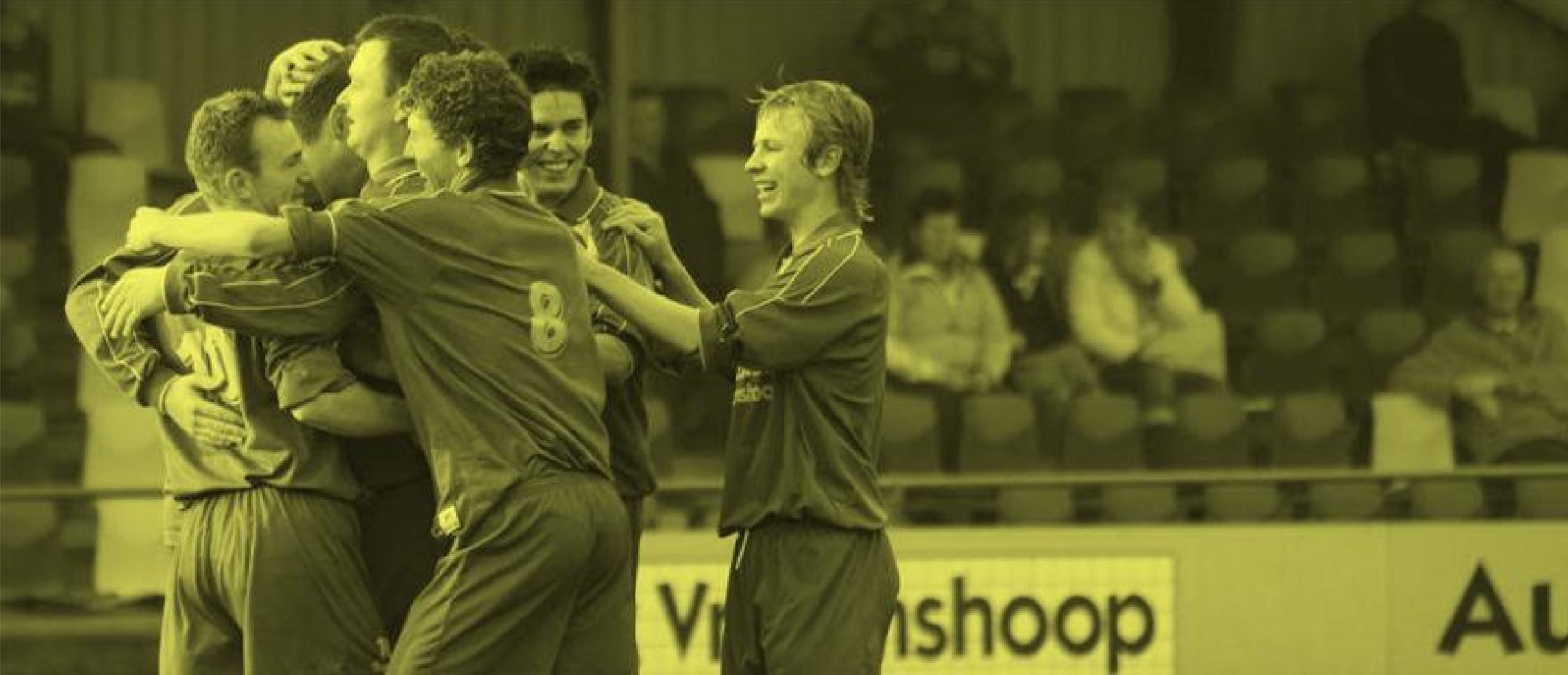 Handboek  2015-2019DATUM maart 2015 VERSIE 2.0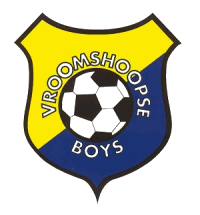 INLEIDING In 2010 heeft een werkgroep een eerste versie van het "Verenigingsplan V.V. Vroomshoopse Boys" opgesteld. Aanleiding was dat Hoofdbestuur   en Technische commissie van mening waren dat relevante informatie gestructureerd en op een toegankelijke manier vastgelegd diende te worden.Nu de einddatum van de 1e versie is gepasseerd, heeft het Hoofdbestuur, met inbreng van alle commissies, deze geëvalueerd en waar nodig aangepast.Maart 2015.  Deze versie is goedgekeurd in de algemene ledenvergadering van 17 maart 2015.INHOUDSOPGAVE BELEID Algemeen De vereniging is in beginsel gericht op het bieden van mogelijkheden aan geïnteresseerden om de voetbalsport als amateur te beoefenen in team- en verenigingsverband binnen de structuur van de KNVB. De regels en convenanten van de KNVB vormen de basis voor het handelen van de vereniging. Dit is als volgt verwoord in de missie van de VV Vroomshoopse Boys.VV Vroomshoopse Boys wil binnen Vroomshoop en daarbuiten een vereniging zijn, die een sportieve en veilige omgeving aan de leden biedt. Waar op verantwoorde wijze op zowel prestatief als recreatief gebied de sport kan worden beoefend. Dit alles binnen het kader van een actief verenigingsleven met een duidelijke structuur, waarin taken, bevoegdheden en verantwoordelijkheden zijn vastgelegd en waarin de maatschappelijke betrokkenheid zichtbaar is.IdentiteitPlezier: staat voorop, plezier in sport, in samenwerken (intern/extern), belangrijk is dan om stil te staan bij wat onze (potentiële ) klanten als plezierig ervaren, daarnaast slaat het op recreatief sport bedrijven.Progressie & Prestatie: prestatief bedrijven van sport, waarbij wij geloven in ontwikkeling/progressie als belangrijke voorwarde om goed te kunnen presteren. Ontwikkeling kan op allerlei gebieden: fysiek, mentaal , sociaal, …(holistische mensvisie). Voetbal is meer dan alleen een fysiek spel.Proactief: niet afwachten, maar signaleren en actie ondernemen, vooruitdenken en handelen, inspelen op de toekomstige situatie, verantwoordelijkheid nemen (vanuit organisatie, taak/rol en als mens). Ook verantwoord ondernemen en inspelen op maatschappelijke betrokkenheid.Professioneel: doelgericht en bewust handelen. Dit vereist dat we vanuit een missie en visie, een goede en duidelijke organisatie werken. Dit vereist ook competente mensen  op bepaalde functies met een duidelijke taakomschrijving en verantwoordelijkheden. Communicatielijnen zijn hiervoor erg belangrijk (communicatie is de olie van de machine).Aandacht voor communicatie op inhoud, proces en betrekking is erg belangrijk.Partnerschap: “Familiegevoel”, aandacht en betrokkenheid zowel voor interne klant als externe klant is voorwaarde om bovenstaande te doen slagen. Voelsprieten en interesse tonen in wat hen beweegt en motiveert etc. is van belang. Zij geven ons bestaansrecht! Partnerschap ook buiten de grenzen van de Vhr. Boys, bijv. Zonmw. Samenwerken met sportpartners, zorginstellingen, eventueel overige ondernemers, sponsoren en niet te vergeten onze vrijwilligers. Echter vrijwilligheid is niet vrijblijvendheid en betekent ook dat men elkaar mag aanspreken op gedrag (dat gebeurt in de beste families n.l. ook) en wij fatsoenlijke normen en waarden hanteren en als fatsoenlijke club bekend willen staan. Vanuit deze Missie en identiteit worden doelen gesteld en hoe we deze gaan bereiken = Visie.De vereniging zal de voetbaltechnische en persoonlijke ontwikkeling van het individu bevorderen en een hoog belang geven. Dit belang zal vooral bij de jeugd maar ook bij de selectieteams even hoog zijn als het belang van de vereniging of een team. In conflict situaties gaat het belang van de vereniging voor.  De vereniging dient door gebruik en exploitatie van het sportcomplex en de kantine, geen oneerlijke concurrentie voor de plaatselijke middenstand te veroorzaken. De financiële steun die de vereniging ontvangt van de (plaatselijke) sponsoren, wordt waar mogelijk onder de aandacht van leden, bezoekers en anderen gebracht ter stimulering van aankopen bij deze sponsoren.  Maatschappelijke ontwikkelingen Regels en voorschriften. De vereniging wordt geconfronteerd met regels van de overheid. Deze wettelijke eisen dienen binnen de voetbalvereniging ingepast te worden. Ook dient de vereniging ervoor te waken dat de accommodatie aan de eisen van de tijd blijft voldoen.  Het is raadzaam om optimaal gebruik te maken van de financiële middelen van de lokale overheid. Voetbal is nog steeds een zogenaamde "basisvoorziening" voor de overheid, ondanks privatisering. De voetbalsport dient voor elke burger toegankelijk en betaalbaar te blijven. De overheid is bereid hieraan op passende momenten een bijdrage te leveren.  Gemeenschap en scholen Er dient aandacht te zijn voor maatschappelijke ontwikkelingen en inzichten betreffende de plaats van de (sport)vereniging binnen de plaatselijke gemeenschap. De vereniging dient als onderdeel van de lokale gemeenschap waar nodig haar krachten ten dienste te stellen aan de ontwikkeling van deze gemeenschap dan wel in te spelen op ontwikkelingen binnen deze gemeenschap. Door maatschappelijke ontwikkelingen is het bijvoorbeeld steeds moeilijker geworden vrijwilligers bereid te vinden taken binnen de vereniging op zich te nemen. Aan werving van vrijwilligers zal de nodige aandacht geschonken worden. Waar mogelijk kan ingespeeld worden op ontwikkelingen ten aanzien van voorschoolse- en naschoolse opvang. Ook worden scholen gestimuleerd meer samenwerking te zoeken met de plaatselijke sportverenigingen ter stimulering van kinderen om aan de sport deel te nemen. Samenwerking binnen gemeente Twenterand Incidenteel vindt er overleg plaats met de gemeente Twenterand en Sportplatform. Twee keer per jaar vindt er overleg plaats met alle Twenterandse clubs, waarbij het Sportplatform meestal ook aanwezig is.De vereniging huurt gezamenlijk met Sportlust Vroomshoop het sportcomplex. De besturen van beide verenigingen hebben minimaal twee maal per jaar afstemmingsoverleg over het gebruik van het sportcomplex. Tijdens dat overleg brengen de besturen elkaar ook op de hoogte van ontwikkelingen.  Op lange termijn zou er ook op voetbalgebied samenwerking mogelijk kunnen zijn. Daarbij mag er echter geen enkel gevaar bestaan dat men bij elkaar spelers weg haalt en dient men elkaar te respecteren. Financieel beleid De vereniging is er tot op heden door veel vrijwilligerswerk en door beheersing van kosten in geslaagd de contributie relatief laag te houden en zelfs een financiële reserve op te bouwen. Deze financiële reserve is in de afgelopen jaren de belangrijkste reden geweest dat contributies en dergelijke op een aanvaardbaard niveau konden worden gehouden.  Uit een inventarisatie van de hoogte van contributies en sponsorgelden bij andere verenigingen binnen de gemeente Twenterand is gebleken dat de V.V. Vroomshoopse Boys voor leden en sponsoren een relatief goedkope vereniging is. Vooral door de toename van het aantal leden bij de junioren bestaat er meer behoefte aan capaciteit. Door het gezamenlijke gebruik van het voetbalcomplex met Sportlust Vroomshoop is het aantal avonden dat er door leden van Vroomshoopse Boys getraind kan worden beperkt. De komst van het kunstgrasveld biedt echter mogelijkheden. Om de ledengroei op te vangen wordt de aanleg van een vijfde speelveld nagestreefd.   Kwaliteit van trainingen verhoogt het plezier in de voetbalsport, ook bij minder getalenteerde voetballers. Aanstellen van  gediplomeerde trainers verkleint het verloop van leden. Relatie tot en samenwerking met sportverenigingen in Vroomshoop Door samenwerking van de verschillende sportverenigingen binnen Vroomshoop kan de sportontwikkeling in Vroomshoop bevorderd worden of tenminste op een acceptabel niveau gehandhaafd blijven. Ook de sporthal kan in de toekomst een meer dan gemeenschappelijk belang van diverse Vroomshoopse sportverenigingen worden.  Evenals de voetbalverenigingen uit Twenterand de afgelopen jaren van elkaar geleerd hebben op allerlei fronten, kunnen ook andere sportverenigingen binnen Vroomshoop van elkaar leren.  Door regelmatig overleg kunnen de sportverenigingen activiteiten beter op elkaar afstemmen of tenminste tijdig op de hoogte zijn van en meer rekening houden met elkaar. Ook moeten de accommodaties efficiënter benut worden. DOELSTELLING EN UITGANGSPUNTEN De doelstelling van de V.V. Vroomshoopse Boys is om: Die voorwaarden te scheppen, waardoor de gehele voetbalvereniging V.V. Vroomshoopse Boys kan floreren.  Van de doelstelling zijn diverse uitgangspunten afgeleid, waarbij rekening is gehouden met organisatorische, financiële, kwalitatieve en recreatieve aspecten. In het senioren- en jeugdplan zijn voor die afdelingen specifieke doelen en uitgangspunten aangegeven. In het algemeen gelden de volgende uitgangspunten: De organisatie en aansturing van de vereniging moet geschikt zijn om de doelstelling te realiseren. Daarbij dient het bestuur, binnen bepaalde randvoorwaarden, de taken, verantwoordelijkheden en bevoegdheden zoveel mogelijk te delegeren aan de diverse commissies; De financiële huishouding is gericht op continuïteit. Prijsstellingen binnen de vereniging worden afgestemd op prijsstellingen binnen de locale gemeenschap en gemeente. Een meerjarenplanning over tenminste drie jaar dient inzicht te geven in te verwachten grote uitgaven; De eerste selectie van de vereniging heeft vanwege haar belang een “bevoorrechte” positie binnen de vereniging. Hierdoor kan de selectie aanspraak maken op extra faciliteiten (binnen redelijke grenzen); Er dient een open sfeer te heersen, waarbij ruimte moet zijn voor kritiek en ideeën maar te allen tijde respect voor ieder persoon; De accommodatie en met name de kantine dient sfeervol te zijn en een dusdanige uitstraling te hebben dat de leden zich er "thuis" voelen en anderen “graag bij of naar de club willen komen”; De teams met de leiding dienen een zodanige uitstraling te hebben dat zij een positief beeld van de vereniging scheppen. Het gedragsconvenant van de KNVB is daarbij een leidraad; In beginsel dient voor tenminste alle selectieteams een gediplomeerde trainer in dienst te zijn en een gediplomeerde betaalde keeperstrainer voor de training van de keepers; Een sportmasseur/verzorger is in dienst voor de gehele vereniging waarbij qua tijdsplanning en beschikbaarheid rekening gehouden wordt met de trainingstijden en wedstrijden van de eerste selectie; De vereniging kan naast voetballende leden en betaalde trainers alleen bestaan door de inzet van vele vrijwilligers. Er dient gestreefd te worden naar een goede afstemming in het aantal mannen en vrouwen; Bestuursleden, commissieleden, leiders, spelers, overige leden en vrijwilligers moeten aan dit beleidsplan gestalte geven; Zowel voor de senioren als voor de jeugd is een afzonderlijk plan opgesteld, waarin de afgeleide doelstellingen voor die afdelingen zijn verwoord. ORGANISATIESTRUCTUUR Een goede organisatie binnen de V.V. Vroomshoopse Boys is van essentieel belang. De organisatiestructuur is gebaseerd is op het werken met commissies waarvan de meeste een directe lijn hebben met het Algemeen Bestuur (het hoofdbestuur). Binnen de vereniging zijn er zowel vaste (structurele) als incidentele (ad hoc) commissies en werkgroepen.  In dit hoofdstuk wordt stil gestaan bij de organisatiestructuur van de Vroomshoopse Boys en worden de taken en bevoegdheden van de Algemene Ledenvergadering, het hoofdbestuur, de commissies en werkgroepen en van de individuele bestuursleden beschreven. De organisatie van de vereniging en het vrijwilligersbeleid zijn nauw met elkaar verbonden waardoor deze hoofdstukken elkaar soms kunnen overlappen. Onderstaand figuur geeft het algemene organigram van de V.V. Vroomshoopse Boys weer. De verschillende besturen en commissies worden hierna beschreven. 							HoofdbestuurStichtingsbestuur                                 		Dagelijks BestuurAlgemene leiding   Secretariaat   Financiën   Technische Zaken   Jeugdzaken   PR    Commercie      Alg. ZakenAlgemeen bestuur Algemene Leden Vergadering De Algemene Leden Vergadering is het hoogste bestuurlijke orgaan van de vereniging. De Algemene Leden Vergadering wordt gevormd door de leden. De vereniging hecht veel waarde aan een optimale democratische controle. Statutair is het bestuur verplicht om jaarlijks binnen 6 maanden na afloop van het boekjaar een algemene ledenvergadering bijeen te roepen, teneinde daarin verslag te doen over de gang van zaken binnen de vereniging, het gevoerde beleid en de staat van baten en lasten in het afgelopen verenigingsjaar (dat loopt van 1 juli tot en met 30 juni). Stichtingbestuur De Algemene Leden Vergadering (ALV) heeft destijds besloten tot het oprichten van een Stichting, voornamelijk vanwege boekhoudkundige redenen. De huidige doelstelling is het ondersteunen van de voetbalvereniging Vroomshoopse Boys in de breedste zin van het woord, voornamelijk door het exploiteren van de kantine. De Stichting kent statuten welke per notariële akte zijn opgemaakt. In het bestuur van de Stichting is het hoofdbestuur in meerderheid vertegenwoordigd, hetgeen statutair is bepaald. De Stichting behoeft in principe alleen (financiële) verantwoording af te leggen binnen het bestuur van de Stichting, dus niet aan de ALV. Medio 2006 is binnen het bestuur van de Stichting afgesproken om toch verslag te doen aan de ALV van inkomsten en uitgaven (en resultatenrekening/begroting), en van de staat van baten en lasten. Het hoofdbestuur De samenstelling van het bestuur is bepaald in de Statuten. De bestuursleden  worden door de Algemene Ledenvergadering gekozen. Ook het aantal bestuursleden wordt vastgesteld door de Algemene Ledenvergadering. Statutair worden de voorzitter, secretaris en penningmeester in functie gekozen. De Algemene Ledenvergadering kiest het dagelijks bestuur in functie. Het bestuur verdeelt de overige functies en doet hiervan mededeling aan de Algemene Ledenvergadering.  Bestuursleden worden gekozen voor een periode van drie jaar. Jaarlijks kunnen één of meerdere bestuursleden aftreden in de Algemene Ledenvergadering volgens een door het bestuur op te maken rooster binnen de daartoe gestelde kaders. In beginsel is ieder aftredend bestuurslid direct herkiesbaar. Ieder bestuurslid is gehouden tot een behoorlijke vervulling van de hem opgedragen taak. Het algemeen bestuur wordt gevormd door, De Voorzitter; De Secretaris; De Penningmeester; Bestuurslid Technische Zaken/ Algemeen adjunct; Bestuurslid Jeugdzaken; Bestuurslid Commercie;Bestuurslid PR; 8. Bestuurslid Algemene Zaken. Het dagelijks bestuur bestaat uit De Voorzitter;De Secretaris;De Penningmeester;Portefeuilleverdeling Binnen het bestuur zijn de portefeuilles verdeeld onder de bestuursleden. Een portefeuille betreft een bepaald verantwoordelijkheidsgebied als logische clustering van beleid en taken. Als portefeuillehouder is het betreffende bestuurslid daarvoor verantwoordelijk. Uitgebreide functieomschrijvingen worden te zijne tijd opgenomen in hoofdstuk 4.3 van dit verenigingsplan. Hieronder volgt een beperkte kadering van de bestuursfuncties: Het algemeen bestuur is verantwoordelijk voor: De beleidsbepaling en ontwikkeling/-vaststelling, voor de algemeen commissie overstijgende zaken;De beleidsvaststelling van in commissies ontwikkelt concept – commissiebeleid; Het scheppen van de voorwaarden om het werken van de commissie mogelijk te maken en/of te verbeteren; Een goede communicatieve afstemming, zowel binnen als tussen alle geledingen; Het verrichten van algemeen begeleidende en controlerende taken; Het verrichten van representatieve taken;  Een beperkte ondersteuning betreffende uitvoerende taken. Alle bestuursleden zijn betrokken bij de vaststelling van de beleidskaders en nemen deel aan de ledenvergaderingen. Alle bestuursleden hebben eveneens de taak c.q. verantwoordelijkheid om met alle geledingen/leden binnen de vereniging contact te houden (brede aandacht en gezamenlijke verantwoordelijkheid) en met hen die nauw bij de vereniging betrokken zijn, zoals ouders (jeugd)spelers, sponsors en supporters.		     Daarnaast dienen zij oog te hebben voor mogelijke knelpunten, maar ook voor pluspunten. In de bestuursvergaderingen (vast agendapunt: commissies) kunnen (moeten) zij deze signaleren. Vervolgens is het aan het bestuurslid van de betrokken commissie om de geduide aspecten op te pakken. Mogelijk kan dit dan leiden tot wijziging/aanpassing van het commissiebeleid en/of bestuursbeleid. Elk bestuurslid vertegenwoordigt de vereniging, daar waar dit gepast is. Commissies (structureel) Accommodatie commissie De accommodatie commissie is niet zozeer een formele commissie maar bestaat uit een groep van vrijwilligers. Deze groep bepaalt in onderling overleg wat er dient te gebeuren aan de accommodatie in de ruimste zin van het woord (velden, kantine, kleedkamers e.d.) en voert deze werkzaamheden uit. Zij schaffen ook materialen aan voor dagelijks beheer. De accommodatiecommissie bestaat uit zowel vrijwilligers van de Vroomshoopse Boys als van Sportlust Vroomshoop.  Financiële commissie De financiële commissie houdt zich bezig met alle financiële aangelegenheden binnen onze vereniging. Zij bestaat uit leden van het hoofdbestuur,  leden van het Stichtingsbestuur, leden van de supportersvereniging en één onafhankelijk lid. De commissie komt twee keer per jaar bijeen (of vaker indien gewenst) om zodoende snel en adequaat te kunnen inspelen op nieuwe ontwikkelingen. Alle penningmeesters rapporteren omtrent de financiële situatie. Technische commissie De technische commissie (TC) is aangaande voetbal technische zaken het hart van de vereniging. Zij geeft onder andere adviezen met betrekking tot aanstellen trainers, coördinatoren en technische stafleden, houdt functioneringsgesprekken met betaald kader. De TC is verantwoordelijk voor onder andere de indeling van de diverse selecties en is eindverantwoordelijk voor oefenwedstrijden en wedstrijdschema's. Een voltallige TC bestaat uit acht leden, bij voorkeur mensen met een voetbal technische achtergrond. Het dagelijks bestuur van de TC vergadert met hoge frequentie waardoor er korte communicatielijnen ontstaan en er adequaat kan worden gewerkt. In hoofdstuk 8 wordt aandacht besteed aan de Technische Commissie. Onder deze commissie valt ook: commissie wedstrijdzaken.Jeugdcommissie  Binnen de jeugdcommissie houdt men zich bezig met alle zaken aangaande de jeugd. Het is een min of meer autonome commissie. Bijvoorbeeld het aanstellen van kader voor de jeugdelftallen wordt binnen deze commissie geregeld. In het vervolg van dit verenigingsplan wordt aandacht aan de jeugdcommissie besteed. Verwezen wordt daarvoor naar hoofdstuk 9.  Onder deze commissie valt ook:  Commissie wedstrijdzaken 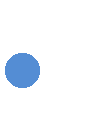 Activiteiten commissie De activiteitencommissie bestaat uit een enthousiaste groep vrijwilligers(sters) welke gedurende het gehele jaar diverse activiteiten voor jong en oud organiseert ten gunste van de saamhorigheid en binding binnen en met de vereniging.  Jaarlijkse terugkerende items zijn onder andere festiviteiten rondom de nieuwjaarsbijeenkomst, de jaarlijkse familiedag, het darttoernooi en de vrijwilligersavond. Veel aandacht wordt besteedt aan de jeugd. ScheidsrechterscommissieDe scheidsrechterscommissie bestaat uit 3 personen. Zij werken volgens het arbitrageplan van de  Vroomshoopse Boys. Het arbitrageplan vormt de leidraad binnen de Vroomshoopse Boys voor de werving, het behoud en het verbeteren van de omstandigheden rondom de verenigingsscheidsrechters. Het document dient tevens als naslagwerk voor diegenen die hier naar benieuwd zijn. Het is de bedoeling dat zowel de scheidsrechters, de leiders, trainers en alle commissies ervan op de hoogte zijn dat dit arbitrageplan voorhanden ligt en altijd ingekeken kan worden om vragen te beantwoorden.SfeercommissieDe sfeercommissie bestaat uit een aantal enthousiaste vrijwilligers die zich als doel gesteld hebben de sfeer rond de thuiswedstrijden van het eerste elftal te bevorderen. Zij kiezen een " team van de week". Dit team ontvangt de spelers op het veld door het vormen van een erehaag met vlaggen, Sponsorcommissie  De sponsorcommissie adviseert het bestuur over het te voeren commerciële en sponsorbeleid. Dit vertaalt zich onder andere in advisering over de te hanteren sponsorcontracten en de sponsorbedragen. De commissie coördineert de werving van de hoofdsponsor, selectsponsors subsponsors, kledingsponsors, VOC-sponsors en overige sponsoren.  Zij onderhoudt contacten met de sponsors en organiseert bijeenkomsten. Daarnaast houdt deze commissie zich - in samenwerking met de zustervereniging Sportlust Vroomshoop – bezig met de werving van reclamebordsponsors, t.b.v. het hoofdveld (direct langs het hoofdveld en ballenvangers). Deze commissie vervult ook een belangrijke rol binnen het kledingbeleid van de vereniging. De kleding is immers een belangrijk visitekaartje van de vereniging. De vereniging streeft voor alle teams naar een uniform tenue. Het eerste elftal verschijnt daarnaast voor en na wedstrijden in een uniform “uitgaanstenue”.  De commissie is verantwoordelijk voor de aanschaf, het beheer en het onderhoud van de kleding.  Clubbladcommissie De Clubbladcommissie is verantwoordelijk voor de periodieke uitgifte (circa 6 maal per seizoen) van het clubblad van v.v. Vroomshoopse Boys. De commissie zorgt voor de opmaak en het samenstellen van het clubblad en zorgt voor de financiële verantwoording ervan. De commissie levert het concept aan en stuurt deze naar de drukker. De commissie zorgt voor de distributie onder de bezorgers van het clubblad en stelt een distributieschema samen aan de hand van de door de ledenadministratie aangeleverde ledengegevens.  Commissie vrijwilligerszaken De vrijwilligerscommissie is verantwoordelijk voor het opstellen en uitvoeren van het vrijwilligersbeleid. Daaronder valt onder andere de werving van vrijwilligers. De commissie zoekt ondersteuning in de verwerking van alle binnenkomende gegevens. De commissie coördineert de vrijwilligerstaken en –activiteiten. De commissie zorgt voor randvoorwaarden en maakt duidelijke afspraken waardoor vrijwilligers hun taak goed en met plezier kunnen uitvoeren. De commissie stimuleert vrijwilligers om cursussen te volgen en zorgt voor een redelijke onkostenvergoedingen.  Supportersvereniging De voetbalvereniging heeft een eigen supportersvereniging. Deze supportersvereniging organiseert regelmatig activiteiten ter ondersteuning van de voetbalvereniging. Enkele van deze activiteiten zijn: verloting en rad van fortuin bij (thuis)wedstrijden van het eerste elftal, voetbalpool, bingoavonden en deelname aan braderieën. De supportersvereniging regelt busreizen naar wedstrijden van het eerste elftal in plaatsen die verder dan 30 km van Vroomshoop liggen. Website Doelstelling van de website is om de Boysleden en belangstellenden te voorzien van relevantie informatie met betrekking tot voetbal in het algemeen en natuurlijk de Vroomshoopse Boys in het bijzonder. De website is zodanig ingericht dat zij niet alleen overzichtelijk is, maar ook een hoge mate van toegankelijkheid biedt. Naast vaste rubrieken is het streven om de site zo actueel mogelijk te houden. Er worden ook speciale teampagina's op de website opgenomen. Opgemerkt wordt nog dat de webmaster afhankelijk is van het aanleveren van artikelen, verslagen en andere informatie voor plaatsing op de site door leden zodat de site actueel en relevant blijft.   EHBOElke zaterdag als er competitie gespeeld wordt. zijn er EHBO’ers aanwezig. Deze zijn duidelijk te herkennen aan hun kleding. Alle EHBO’ers zijn gediplomeerd. Zij zijn via de jeugdbestuurskamer bereikbaar. Aan de zijde van de parkeerplaats hangt een AED. Alle EHBO’ers kunnen de AED bedienen.Kaartverkoop Bij de competitiewedstrijden en in principe ook bij bekerwedstrijden van het eerste elftal wordt er van de bezoekers die geen lid van Vroomshoopse Boys zijn entreegeld geïnd. Binnen de vereniging is een aantal mensen actief die deze entreegelden innen. De gelden worden geïnd onder verantwoordelijkheid van de penningmeester.VRIJWILLIGERSBELEID Inleiding Voetbalvereniging Vroomshoopse Boys is een middelgrote vereniging, die drijft op de inzet van vele vrijwilligers. Dit zijn er inmiddels meer dan 150. De ene vrijwilliger besteedt meer tijd aan de Boys dan de andere. Dat geeft niet. Iedere bijdrage, hoe klein ook is van harte welkom. Om de continuïteit van de vereniging te waarborgen zijn vele vrijwilligers nodig. Een consequentie van te weinig vrijwilligers is mogelijk het aantrekken van betaalde professionele krachten, hetgeen onherroepelijk zal leiden tot contributieverhoging. Vanzelfsprekend is dit ongewenst, aangezien voetbal voor een ieder (financieel) toegankelijk moet blijven.  Door groei van de vereniging, het maatschappelijk gegeven dat mensen steeds minder tijd lijken te hebben en het liever niet willen aanstellen van betaalde krachten, heeft geleid tot aanscherping van het vrijwilligersbeleid. Dit vertaalt zich in het stimuleren van mensen om iets voor de vereniging te doen (leden en ouders van leden worden actief benaderd), op kosten van de vereniging gerichte cursussen te volgen en gemaakte onkosten te vergoeden. De sfeer binnen Vroomshoopse Boys is ook goed, waardoor de leden ook sneller genegen zijn, werkzaamheden voor de vereniging uit te voeren. Tot op heden hoeft nog niet te worden over gegaan tot een soort van taakplicht.  Het bestuur van Vroomshoopse Boys heeft een stappenplan opgesteld om te komen tot een vrijwilligersbeleid. Eén van de stappen daarin is het opstellen van een nota, waarin inzicht gegeven wordt wat er allemaal binnen de vereniging aan functies en activiteiten zijn. Van bijna alle functies is of wordt een functiebeschrijving gemaakt, zodat inzichtelijk wordt en is wat de desbetreffende functie inhoudt. De functies variëren van beleid tot uitvoering, van bestuur tot leider en barmedewerker. In tijd variëren de taken van enkele uren per maand tot een aantal uren per week.  Uitgangspunten vrijwilligersbeleid De uitgangspunten van het vrijwilligersbeleid worden hieronder opgesomd: Voetbalvereniging Vroomshoopse Boys doet een beroep op ieder lid en ouder/verzorger om bij te dragen aan het functioneren van de vereniging; Voetbalvereniging Vroomshoopse Boys vervult ook een sociale en maatschappelijke functie. Leden dragen daar in bij en hebben daar zelf baat bij; Behoudens enkele uitzonderingen (zie paragraaf 4.4) wordt door Voetbalvereniging Vroomshoopse Boys geen geldelijke vergoeding gegeven voor het verrichten van vrijwilligerswerk; Van een vrijwilliger wordt verwacht dat hij/zij zich houdt aan de algemeen geldende regels bij Voetbalvereniging Vroomshoopse Boys. Een vrijwilliger die binnen Voetbalvereniging Vroomshoopse Boys een taak verricht draagt daarvoor de verantwoordelijkheid. Van vrijblijvendheid mag geen sprake zijn;        Voetbalvereniging Vroomshoopse Boys stimuleert vrijwilligers cursussen te volgen. Bijvoorbeeld voor trainer- en scheidsrechtersopleidingen; Voetbalvereniging Vroomshoopse Boys zet zich in om de inspanningen van vrijwilligers op diverse wijzen te waarderen; Het moet leuk zijn om bij Voetbalvereniging Vroomshoopse Boys een functie te bekleden; Mensen kunnen gemakkelijker gevraagd worden voor een functie als het takenpakket duidelijk beschreven is; Het bestuur stelt zich ten doel het ontwikkelen van het beleid door de aanstelling van een vrijwilligerscoördinator. Totaaloverzicht functies voetbalvereniging Vroomshoopse Boys Onder het hoofdstuk organisatie is de organisatiestructuur reeds aangegeven en zijn de commissies en hun taken vermeld. In dit hoofdstuk worden de diverse functies aangegeven. De nummering voor verwijst naar de desbetreffende functiebeschrijving.  Vergoedingen en fiscale aspecten Het uitgangspunt bij voetbalvereniging Vroomshoopse Boys is dat vrijwilligers niet worden betaald voor hun verrichte werkzaamheden. Uitzonderingen hierop zijn er natuurlijk wel. De vereniging kent fiscaal gezien vijf betaalde functies:  Hoofdtrainer / trainer A- selectie; Trainer B- selectie;Trainer A- junioren.Trainer B- juniorenHoofd opleidingen De voetbalvereniging betaalt naast het salaris hiervoor ook de sociale lasten.Indien de trainer akkoord gaat met het vervullen van de functie tegen een vrijwilligersvergoeding, dan juicht de vereniging dit toe.  De groepshoofden bij de diverse jeugdteams ontvangen een vrijwilligersvergoeding. Dergelijke vergoedingen ontvangen ook:  De keeperstrainer van de selectie;Trainer dames/meisjesselectieVerzorger van de selectiesDe interne scoutF- Coördinator Vrijwilligers maken veelal onkosten om hun werk voor de vereniging te kunnen doen. Onkosten zoals hier bedoeld zijn bijvoorbeeld: telefoonkosten, reis- en verblijfskosten, materiaalkosten, printkosten en kosten computergebruik. De vereniging heeft hiervoor een onkostenvergoeding regeling, te weten: De secretaris en de leden van de commissie wedstrijdzaken ontvangen een jaarlijkse vergoeding voor het gebruik van de telefoon; Leden van het hoofdbestuur, leden van de jeugdcommissie en leden van de technische commissie ontvangen een jaarlijkse vergoeding voor het gebruik van cartridges en papier voor het printen van stukken voor de vereniging; De webmaster, de redactie van het clubblad en de ledenadministratie ontvangen een jaarlijkse vergoeding voor het gebruik van de computer en kosten internet.  Andere door de genoemde functionarissen te maken onkosten kunnen bij de penningmeester worden gedeclareerd. Dat geldt ook voor andere vrijwilligers die onkosten maken.   										Wanneer het voor het vervullen van de functie gewenst en/of noodzakelijk is dat een cursus wordt gevolgd, komen de kosten voor rekening van de vereniging. De vrijwilliger verplicht zich, tot de periode genoemd in het contract, tot dit vrijwilligerswerk. Indien hij/zij eerder stopt dan aangegeven in het contract dan zal de vrijwilliger het gehele bedrag of een gedeelte van dit bedrag moeten terugbetalen. De regels hiervoor staan in het contract vermeld.   Vergoedingen van werkelijk gemaakte kosten worden vergoed op basis van een door de betreffende vrijwilliger ingediende en ondertekende declaratie. Bij het declareren dienen nota's, kassabonnen of andere betalingsbewijzen te worden overhandigd.  Onkostenvergoedingen op basis van declaraties hoeven niet bij de fiscus te worden aangegeven.  De fiscus staat toe dat een vrijwilliger, anders dan vergoedingen op declaratiebasis, een vaste vergoeding mag worden toegekend. De afspraken over het uitkeren van een vaste onkostenvergoeding zijn hierboven al aangegeven. Bij de vaste vergoedingen zijn de bedragen aan een fiscale limiet gebonden. Deze limiet wordt door de Belastingdienst periodiek bij- en vastgesteld.  Vrijwilligers kunnen ook een andere dan een financiële vergoeding krijgen. Formeel is hier geen maximum aan gesteld, mits de toekenning niet lijkt op een reguliere betaling. Het is aan de belastinginspecteur om te beoordelen wat wel en niet toelaatbaar is. De fiscus kan in principe cadeaubonnen gelijk stellen aan geld en soms aan loon.  Alle vrijwilligers binnen de vereniging worden jaarlijks voor de vrijwilligersavond uitgenodigd. De vereniging bedankt tijdens dergelijke avonden de vrijwilligers voor hun inzet. Deze avonden zijn een gezellig samenzijn waarbij hapjes en drankjes worden aangeboden door de vereniging. Verzekeringen Het bestuur van Voetbalvereniging Vroomshoopse Boys wijst de leden inzake enkele persoonlijke verzekeringen op het volgende: Voetbalvereniging Vroomshoopse Boys gaat er van uit dat iedereen persoonlijk verantwoordelijk is voor de volgende verzekering:Een aansprakelijkheidsverzekering(WA)een ongevallenverzekeringeen autoverzekeringeen auto - inzittenden verzekering  De voetbalvereniging heeft bij de KNVB een collectieve verzekering lopen. Deze verzekering dekt die kosten die in uitzonderlijke gevallen voorkomen en niet door reguliere verzekeringen worden gedekt (vangnetverzekering). Daarnaast heeft de gemeente Twenterand een verzekering lopen waar vrijwilligers die een niet-voetbal-gerelateerde functie vervullen een beroep op kunnen doen. 					               Contributie (niet spelende) vrijwilligers  De kosten van het lidmaatschap van vrijwilligers die structureel werkzaamheden voor de Boys verrichten, maar niet spelend lid zijn, komen, wanneer de vrijwilliger dat wenst, voor rekening van Vroomshoopse Boys. De vrijwilliger dient dit zelf bij de penningmeester aan te geven. Deze regel is bedoeld om te voorkomen dat mensen die eigenlijk geen rechtstreeks belang hebben bij de voetbalvereniging, maar wel vrijwilligerswerk verrichten, daarvoor ook nog contributie moeten betalen. Deze contributiebetaling is soms noodzakelijk om als lid aangemerkt te kunnen worden bij de KNVB op basis waarvan bepaalde verzekeringen van toepassing zijn.  FINANCIËN Inleiding Voor de realisatie van de verschillende doelstellingen op (middel)lange termijn zijn voldoende financiële middelen nodig. Uitgaande van de doelstellingen en de plannen van de vereniging wordt jaarlijks in de maand september een jaarrekening over het voorbije jaar opgesteld van de uitgaven en de ontvangsten. Hiervan afgeleid wordt de begroting met de uitgaven en ontvangsten voor het komende seizoen opgesteld. Ten behoeve van een goede beheersing van de inkomende en uitgaande geldstromen worden in juni/juli van enig jaar door het bestuur in overleg met de betreffende commissies (jeugd en activiteiten) de budgetten vastgesteld. Van belang zijn de te verwachten baten van de vereniging. Uitermate belangrijk daarbij zijn: de inkomsten uit reclame en sponsoring  de netto opbrengst van de kantine ;  bijdrage supportersvereniging   opbrengsten uit verlotingen en andere inkomstenbronnen . Vanzelfsprekend staat kostenbeheersing hoog in het vaandel binnen het hoofdbestuur.  Contributie De contributie wordt in principe één maal per twee jaar geïndexeerd. De ledenvergadering heeft hiervoor in het verleden toestemming verleend. De indexering wordt overigens wel ter goedkeuring aan de ledenvergadering voorgelegd. Een belangrijke vraag kan hierbij worden gesteld of deze verhoging voldoende is om de vereniging financieel gezond te houden. Door kostenstijging enerzijds en daling van de inkomsten anderzijds kan een financieel tekort ontstaan. Een extra verhoging van de contributie buiten de indexering om heeft de goedkeuring van de ledenvergadering nodig.  Reclame en sponsoring Deze bron van inkomsten neemt een steeds belangrijke plaats in welke in de komende jaren alleen maar zal toenemen. De vereniging kan niet meer buiten sponsoring. De sponsorgelden vloeien in de verenigingskas en worden aangewend voor reguliere uitgaven. De sponsorgelden komen binnen uit:  hoofdsponsoring van de vereniging; Selectsponsors; Subsponsors; Kledingsponsors; 									VOC-sponsors; Reclameborden; Advertenties (clubblad ,presentatiegids, programmaboekje thuiswedstrijd)Kantineopbrengsten  De kantine is ondergebracht bij een afzonderlijke stichting. De stichting beheert en onderhoudt het clubgebouw. De stichting doneert jaarlijks een deel van het nettoresultaat van de kantine aan de vereniging. Het restant blijft gereserveerd voor (groot)onderhoud aan het clubgebouw. De netto opbrengst van de kantine wordt door een aantal factoren bepaald. De prestaties van de verschillende teams kunnen extra bezoekers betekenen, waardoor de omzet hoger komt te liggen. De verkoopprijzen moeten voldoende winstmarge kennen en daarnaast moeten de kosten laag gehouden worden. Hiervoor is zorgvuldigheid geboden. Ook de periodieke controle op de omzet en winst is van essentieel belang.  Opbrengsten uit verlotingen en andere inkomstenbronnen  Er worden incidenteel  verlotingen gehouden, zoals een “€ 1,-- loterij” of grote verloting. De opbrengsten van deze verlotingen zijn voor specifieke doeleinden bestemd.  Supportersvereniging De vereniging heeft een actieve supportersvereniging. Deze supportersvereniging organiseert regelmatig activiteiten ter ondersteuning van de voetbalvereniging. De supportersvereniging draagt structureel bij aan de vereniging.  Uitgaven  Goedkeuring van de begroting door de ledenvergadering geeft het bestuur de vrijheid uitgaven te doen binnen de begroting. Het jeugdbestuur is vrij om uitgaven te doen binnen de aan hen toegekende budgetten.  Wanneer uitgaven (incidenteel) niet binnen de begroting vallen, dienen deze voorafgaande door het bestuur te worden goedgekeurd.  De belangrijkste uitgavenposten binnen de vereniging zijn:  personeelskosten, zoals kosten trainers en andere betaalde functies ;  contributiekosten van de KNVB  ;  huur terreinen en gebouwen (sporthal) ;  energiekosten ;  administratiekosten ; overige kosten, zoals materiaal en verzorging, verzekeringen, representatiekosten, nieuwjaarsreceptie en vrijwilligersavond enz. . 					Onderhoudsfonds sportcomplex Voetbalvereniging Vroomshoopse Boys maakt samen met zustervereniging Sportlust Vroomshoop gebruik van de voetbalvelden op het sportpark. De verenigingen huren de velden van de gemeente Twenterand. De verenigingen voeren het dagelijks onderhoud aan de velden gezamenlijk uit. Beide verengingen hebben hiervoor gezamenlijk een accommodatiecommissie in het leven geroepen. Deze commissie bestaat uit vrijwilligers, die het onderhoud wekelijks uitvoeren. De verenigingen ontvangen hiervoor van de gemeente Twenterand een jaarlijkse vergoeding. Deze vergoeding wordt gestort in het in het leven geroepen onderhoudsfonds. De accommodatiecommissie kan zelfstandig materialen die nodig zijn voor het dagelijks beheer ten laste van het onderhoudsfonds aanschaffen. Grote uitgaven behoeven de goedkeuring van beide verenigingen.  COMMUNICATIE Algemeen In een veranderende organisatie is het van belang dat het bestuur een beleidskader vaststelt waarbinnen de interne en externe communicatie verloopt. Duidelijke afspraken over wie met wie communiceert, waarom, wat, hoe en op welk moment zijn organisatiebreed van groot belang voor een professionele handelswijze. Het voorkomt bovendien dat ieder zijn eigen weg zoekt op het brede terrein van communicatie, waardoor eenheid en structuur in werkwijze al snel zoek zijn. In dit hoofdstuk is het communicatiebeleid van V.V. Vroomshoopse Boys vastgelegd. In die hoedanigheid kan het worden beschouwd als een instrument waarmee alle bewust gehanteerde vormen van in- en externe communicatie effectief op elkaar zijn afgestemd, zodat een positieve uitgangspositie ontstaat. Het uitdragen van onze gezamenlijke missie en visie vraagt om duidelijke beleidsafspraken voor bestuur en vrijwilligers op het vlak van communicatie. Aan de inhoud van dit communicatiebeleid dient daarom organisatiebreed bekendheid te worden gegeven. Zoals elke vereniging kent ook V.V. Vroomshoopse Boys meerdere doelgroepen waarmee wordt gecommuniceerd. Zoals gezegd wordt er onderscheid gemaakt tussen interne en externe doelgroepen. De uitgangspunten zijn als volgt: De interne communicatie tussen de verschillende onderdelen van de vereniging moet zo optimaal mogelijk zijn en een open karakter hebben; Een ieder die namens de V.V. Vroomshoopse Boys communiceert is zich bewust van de gevolgen die zijn of haar handelen heeft; 					Van de betrokkenheid van de leden van de V.V. Vroomshoopse Boys moet zoveel mogelijk gebruik worden gemaakt;  Informatieverstrekking is een essentieel onderdeel van communicatie. Deze informatie moet echter juist, tijdig, duidelijk, volledig en op maat zijn en voor de betreffende doelgroepen “bereikbaar”; De vereniging communiceert via één functionaris, onder verantwoordelijkheid van het hoofdbestuur, naar buiten. Interne doelgroepen Hoofdbestuur Het hoofdbestuur bepaalt de wijze van communiceren met de verschillende doelgroepen en is, direct of indirect, eindverantwoordelijk voor de wijze van communiceren. Het is belangrijk dat een ieder zich hiervan bewust is. Niet alleen de bestuursleden, maar iedereen die namens of over de vereniging communiceert. Een negatieve houding heeft gevolgen voor de vereniging c.q. voor bepaalde doelgroepen. Het hoofdbestuur vergroot de betrokkenheid door de doelgroepen op de hoogte te stellen van wat er binnen de vereniging speelt dan wel gaat spelen. Dit kan een informeel karakter hebben; het brengen van algemeen nieuws. Maar het kan ook een formele boodschap zijn: het naleven van afspraken en regels. Het is van cruciaal belang dat er op een eenduidige wijze wordt gecommuniceerd. Het hoofdbestuur spreekt met één mond! Commissies Veel aspecten die hiervoor zijn genoemd zijn ook voor de commissies van belang. Echter, de communicatie vanuit de diverse commissies heeft in vrijwel alle gevallen alleen een interne werking, terwijl dit voor het bestuur ook externe werking heeft. De commissies dragen zelf ook verantwoordelijkheid voor het goed verlopen van de interne communicatie. Er zijn binnen de vereniging ook commissies werkzaam die bevoegd zijn namens het bestuur naar buiten te treden (bijvoorbeeld sponsorcommissie). Leden Van elk lid mag worden verwacht dat hij/zij zich op een positief (kritische) wijze uit, zowel binnen de vereniging als er buiten. Men vertegenwoordigt de vereniging als zodanig! Het bestuur en de commissies zijn de enige juiste doelgroepen waar men opmerkingen en eventuele klachten en problemen kan neerleggen. Het bestuur zal hiertoe de leden ook uitnodigen en aanmoedigen. Vrijwilligers Met vrijwilligers worden in dit verband alle mensen bedoeld die binnen de vereniging een bepaalde functie vervullen. Dit kan zowel “voor niets” zijn als tegen een (vrijwilligers)vergoeding. 									Van elke vrijwilliger mag worden verwacht dat hij/zij zich op een positief (kritische) wijze uit, zowel binnen de vereniging als er buiten. Men vertegenwoordigt de vereniging als zodanig! Het bestuur en de commissies zijn de enige juiste doelgroepen waar men opmerkingen en eventuele klachten en problemen kan neerleggen. Het bestuur zal hiertoe de vrijwilligers ook uitnodigen en aanmoedigen. Werknemers De Vroomshoopse Boys heeft trainers in dienst. Met deze werknemers zijn arbeidscontracten afgesloten. Wat hiervoor over vrijwilligers is gezegd geldt, tenminste voor de werknemers. Van hen mag zeker worden verwacht dat ze zich positief uitlaten over de werkgever. Mochten zij kritiek hebben dan is het zaak deze te uiten bij het bestuur. Voor trainers, die gezien hun functie, wellicht meer in de publiciteit zullen treden dan anderen, gelden geen uitzonderingen. Externe doelgroepen KNVB De KNVB is de overkoepelende bond waarbij v.v. Vroomshoopse Boys is aangesloten. Directe communicatie met de KNVB vindt plaats tijdens de regionale- en district vergaderingen. Met de KNVB wordt gecommuniceerd over indelingen, competitieprogramma‟s en andere zaken betreffende de competitie. Daarnaast is er, indien de behoefte er binnen de vereniging is, overleg mogelijk over clubondersteuning. Ouders van jeugdleden De ouders van jeugdleden zijn voor de vereniging belangrijk. Zij treden vaak op als vrijwilliger in welke vorm dan ook. Deze vrijwilligers worden over verschillende zaken geïnformeerd. Andere ouders worden van het wel en wee van de vereniging op de hoogte gehouden via de website www.vvvroomshoopseboys,nl, het clubblad en/of social media, zoals Twitter@Vhrboys en Faceboek.(Voetbal)verenigingen In dit geval wordt bedoeld de overlegsituatie met onze zuster(voetbal) vereniging Spotlust en incidenteel korfbalvereniging TOP. Daarnaast hebben de gezamenlijke voetbalverenigingen binnen de gemeente Twenterand een overlegplatform in het leven geroepen dat regelmatig met het gemeentebestuur contact heeft. Dit overlegplatform heeft een belangrijke rol vervuld bij de aanleg van de kunstgrasvelden en andere zaken betreffende de sportaccommodaties.  Gemeente Twenterand De voetbalvereniging maakt gebruik van de accommodatie van de gemeente. Daarom wordt formeel en informeel, overleg gevoerd over de accommodatie. De gezamenlijke voetbalverenigingen in de gemeente Twenterand hebben een platform opgericht, dat regelmatig met het gemeentebestuur overlegt. 						 De vereniging dient zich te houden aan de richtlijnen die de gemeente voor het gebruik van het sportcomplex heeft opgesteld. Pers De pers is voor het uitdragen van nieuwsberichten van de vereniging een belangrijke partner. De pers komt veelal op eigen initiatief naar het sportpark om verslag te doen van wedstrijden van met name het 1e elftal. Indien dit niet het geval is zullen vooraankondigingen en wedstrijdverslagen door de vereniging zelf moeten worden aangeleverd. De pers is zelf natuurlijk ook actief om informatie over de vereniging te achterhalen. Belangrijk uitgangspunt hierbij is dat van een ieder die actief is binnen de vereniging wordt verwacht, dat hij/zij zich op een positieve manier uitlaat over V.V. Vroomshoopse Boys. Het bestuur bepaalt wie de contacten met de pers onderhoudt. Veelal zal dit via de voorzitter of de PR functionaris gebeuren. Sponsors Binnen een vereniging zijn sponsors niet meer weg te denken. Voor de diverse vormen van sponsoring zijn verschillende afspraken vastgelegd. Met sponsors wordt, bij voorkeur, per brief en per e-mail gecorrespondeerd over uitnodigingen en activiteiten. Daarnaast ontvangt de sponsor het clubblad en ieder jaar een presentatiegids.  Supportersvereniging De supportersvereniging is een afzonderlijke vereniging met eigen leden en een eigen organisatiestructuur. Doelstelling is het behartigen van de belangen betreffende de voetbalvereniging. De activiteiten van de supportersvereniging mogen niet in strijd zijn met de statuten van de voetbalvereniging Vroomshoopse Boys. De supportersvereniging ondersteunt V.V. Vroomshoopse Boys op diverse onderdelen. De communicatie verloopt veelal informeel. Vrienden van Vroomshoopse Boys Vroomshoopse Boys wil graag minimaal eerste klasse niveau voetballen. Als dorpsclub willen we dat doen met “eigen” spelers, die uit principe niet worden betaald. Een echte “Gezonde Ambitie” dus, zoals ook de titel van ons jeugdplan luidt.  De Vrienden van de Vroomshoopse Boys richten zich in eerste plaats op ondersteuning van de jeugd, zoals ondersteuningen van trainingen enz.. Incidenteel kunnen bepaalde zaken in relatie tot de A- selectie en andere senioren van de Vroomshoopse Boys gesteund worden.  De vrienden (en vriendinnen) kunnen desgewenst worden vermeld op een bord in de kantine. Periodiek krijgen de “vrienden” een informatiebulletin, waarin de uitgaven worden verantwoord en waarin actueel nieuws te lezen is. Een speciale  werkgroep houdt zich bezig met de acties van de Vrienden van de Boys. 						Communicatiemiddelen In deze paragraaf worden de verschillende communicatie middelen besproken die tot het bereiken van de doelstellingen leiden. Er moet continu worden nagedacht welk(e) middel(en) het best ingezet kan c.q. kunnen worden om de boodschap te communiceren.  Inter-persoonlijke communicatie De krachtigste vorm van communicatie, die het sterkst beïnvloedt en daardoor het grootste effect sorteert, is de inter-persoonlijke communicatie. Daarom geeft het bestuur daaraan een hoge prioriteit. Hier wordt onder andere mee bedoeld: Bijwonen van commissievergaderingen   door bestuursleden; Persoonlijke gesprekken; Persoonlijke brieven; Presentaties. Informatiegids De V.V. Vroomshoopse Boys beschikt over een informatiegids, die het bestuur onder alle leden heeft verspreid. In de informatiegids staat zoveel mogelijk informatie over de vereniging; “Hoe zit de organisatie in elkaar?”; “Waar kan ik terecht voor verloren spullen?”, “Wat zijn de trainingsavonden?”, “Wat is het telefoonnummer van de kantine?” en ga zo maar door. Het zijn zo maar enkele vragen waar de informatiegids antwoord opgeeft.  De informatiegids bestaat uit een “vast deel” en een “variabel deel”. Het vaste deel is bedoeld als bewaarnummer. Dit deel wordt niet jaarlijks vervangen, maar slechts incidenteel, als het aantal wijzigingen daar echt aanleiding toe geeft. In het vaste deel wordt informatie gegeven over algemene zaken betreffende de vereniging. Gedacht kan daarbij worden aan bijvoorbeeld de betaling van de contributies, huisregels en de KNVB regels.  Van het variabele deel wordt jaarlijks een nieuw exemplaar uitgegeven. In dat variabele deel is onder andere de bestuurssamenstelling opgenomen, leden van de commissies, leiders en trainers van de verschillende teams en de hoogte van de contributies. Het doel van de gids is om alle leden, ouders van jeugdleden en trainers te informeren. De informatiegids is ook op de website van de vereniging te downloaden. Daarmee wordt de informatiegids voor zo'n breed mogelijk publiek beschikbaar.  De website Internet is een uitstekend middel om met de leden van de vereniging te communiceren. Op de site van V.V. Vroomshoopse Boys staat alle informatie gerubriceerd gerangschikt, dat de toegankelijkheid ten goede komt. De site wordt vrijwel dagelijks bijgewerkt en informatie, bijvoorbeeld uitslagen van wedstrijden en algemene mededelingen, zijn meteen beschikbaar. De website van Vroomshoopse Boys is toegankelijk via www.vvvroomshoopseboys.nl. Op de website is ook een download van een groot aantal documenten van de vereniging beschikbaar. Gedacht kan daarbij worden aan de presentatiegids, de informatiegids, clubbladen enz. Deze documenten worden daarmee voor een breed publiek beschikbaar. Van de diverse teams wordt verwacht dat zij bijvoorbeeld in de vorm van wedstrijdverslagen een actieve bijdrage leveren aan de website. Speciale teampagina's zorgen wekelijks voor actuele informatie. Van trainers, leiders en ook spelers worden daartoe bijdragen verwacht. Naast het clubblad en de website wordt er ook actief extern gecommuniceerd via Twitter en Facebook.  Het clubblad Het clubblad verschijnt gemiddeld 6 keer per jaar en wordt samengesteld door de clubbladcommissie. In het clubblad zijn diverse (vaste) rubrieken opgenomen, zoals informatie vanuit het bestuur, wedstrijdverslagen en wetenswaardigheden. Tevens zijn er regelmatig artikelen te lezen van een aantal vaste schrijvers. Het clubblad is ook op de website van de vereniging te downloaden. Daarmee wordt het clubblad voor zo'n breed mogelijk publiek beschikbaar.  De TV Krant In het clubhuis is een tweetal televisies opgehangen, waarop het wedstrijdprogramma van de betreffende zaterdag wordt aangegeven. Zo spoedig mogelijk na het beëindigen van de betreffende wedstrijden worden de uitslagen ingevoegd. Daarnaast worden op de TV Krant korte mededelingen en aankondigingen gedaan. Op de TV Krant is ook een plaats ingeruimd voor de verschillende kledingsponsors en andere sponsoren.  E-mail Een geschikt communicatiemiddel om mensen snel te bereiken en een boodschap efficiënt over te brengen, is het gebruik van e-mail. Dit communicatiemiddel is zeer gebruiks- vriendelijk. Het voordeel is dat er door een paar simpele handelingen een groot deel van de doelgroep bereikt kan worden. Onderlinge communicatie Bij afgelastingen van wedstrijden van vooral jeugdteams is het van belang dat de spelers en de ouders zo spoedig mogelijk van de afgelasting op de hoogte worden gebracht. Door het instellen van een telefoonboom kunnen de spelers op een snelle en adequate manier van afgelastingen op de hoogte worden gebracht. Ook andere communicatiemogelijkheden zoals, sms, en Twitter kunnen ingezet worden voor deze doeleinden.  Tegenwoordig is ook alle informatie te vinden op de website. Delta FM  Delta FM is lokale omroep van Twenterand. Delta FM zendt dagelijks uit via de radio en heeft met Delta TV de kabelkrant van Twenterand. Belangrijke mededelingen van de V.V. Vroomshoopse Boys verschijnen op deze kabelkrant en ook op de site van Delta FM. Ook korte verslagen van de competitiewedstrijden van het eerste elftal worden wekelijks op de kabelkrant geplaatst. Dat geldt ook voor de uitslagen van de andere wedstrijden in de competitie van het eerste elftal en de stand. Wanneer er persberichten of mededelingen vanwege de vereniging worden uitgebracht gaan deze ook naar de redactie van Delta FM. Bij de wedstrijden van het eerste elftal wordt live verslag gedaan voor Delta FM en wordt gebruik gemaakt van Twitter en Facebook.Krant  Het regionale dagblad in Vroomshoop is TC Tubantia. Dit dagblad besteedt wekelijks aandacht aan de gespeelde competitiewedstrijd van het eerste elftal. Kort na afloop van de gespeelde wedstrijd neemt de redactie van TC Tubantia contact op met een contactpersoon binnen de vereniging over het (score)verloop van de wedstrijd, dat op maandag in sportkatern van de krant wordt geplaatst. Eveneens verschijnen de uitslagen uit de competitie van het eerste elftal en de stand in de krant. Persberichten of mededelingen vanwege de vereniging worden ook gezonden aan de redactie van TC Tubantia. Dit gebeurt onder verantwoordelijkheid van het bestuurslid PR.  In Vroomshoop verschijnen ook een groot aantal weekbladen en ook zijn er de nodige sites. Voorbeelden daarvan zijn De Koerier, De Veenstreek/De Sallander, de Vriezenveense Courant, Twee Nul, Twente Sport, Twenterand@Nederlandnieuws, Vroomshooponline en de Roskam. Algemeen kan gezegd worden dat de redacties van deze huis-aan-huis bladen de ingezonden artikelen integraal in hun weekblad plaatsen. Dat geldt niet alleen voor de verslagen van de gespeelde wedstrijden, maar ook voor andere mededelingen en persberichten die aan de redacties worden toegezonden. Programmaboekje Het programmaboekje verschijnt bij elke thuiswedstrijd van het eerste elftal in competitieverband en wordt gratis uitgereikt. Hierin zijn opgenomen: een voorwoord van het bestuur, de selecties van beide elftallen alsmede de stand van de competitie, het wedstrijdprogramma, de naam van de pupil van de week en de namen van de hoofdsponsor, selectsponsors, subsponsors en balsponsors.  Presentatiegids Deze gids wordt één keer per jaar samengesteld en is met name bedoeld om de voetbalvereniging v.v. Vroomshoopse Boys te presenteren. Het is een dwarsdoorsnede van de gehele vereniging, waarbij een presentatie van de A-selectie in het hart van de gids wordt opgenomen. Een speciale redactie zorgt voor de aanvang van ieder seizoen voor de uitgave. De verantwoordelijkheid voor de presentatiegids ligt bij het hoofdbestuur, waarbij samengewerkt wordt met de sponsorcommissie (acquisitie advertenties). De presentatiegids is ook op de website van de vereniging te downloaden. Daarmee wordt de presentatiegids voor zo'n breed mogelijk publiek beschikbaar.  			7  GEDRAGSREGELS 7.1    Inleiding Eén van de uitgangspunten bij Vroomshoopse Boys is dat iedereen zich prettig en veilig voelt bij de vereniging. Dit houdt in dat men elkaar respecteert, zonder onderscheid naar ras, geloof en geslacht. Dat betekent ook dat er zorgvuldig met het materiaal van de vereniging en met de eigendommen van een ander wordt omgegaan.  7.2    Douchen  Na de training en/of wedstrijden zijn de spelers verplicht zich te douchen. Iedereen wordt dringend aangeraden om tijdens het douchen badslippers te dragen.  7.3     Alcoholgebruik  Alcoholgebruik en roken is in de kleedkamers niet toegestaan. De regels die van overheidswege gelden voor het alcoholgebruik, zijn ook van toepassing in de kantine. De belangrijkste van deze regels worden hier genoemd: Er wordt geen alcohol geschonken aan:  Jeugdleiders, trainers van jeugdelftallen en andere begeleiders van de jeugd tijdens het uitoefenen van hun functie;  Personen die fungeren als chauffeur bij het vervoer van spelers;  Personen jonger dan 18 jaar. Het is tijdens wedstrijden verboden om buiten de kantine alcoholische dranken te nuttigen. Er wordt geen sterke drank geschonken in de kantine. Het is ook niet toegestaan om zelf meegebrachte alcoholhoudende drank te gebruiken in het clubgebouw of elders op het terrein van de vereniging. Om te voorkomen dat personen met meer dan het toegestane promillage alcohol aan het verkeer deelnemen kan de verstrekking van alcoholhoudende drank worden geweigerd. 7.4     RokenOok hierin volgt de vereniging de landelijke regels. Het is ten allen tijde verboden om in het clubgebouw te roken.    Andere huisregels Personen die agressie of ander normafwijkend verdrag vertonen worden uit het clubgebouw verwijderd.  Het gebruik van drugs is op het gehele complex van de vereniging verboden.  Ouders en publiek worden geacht zich tijdens wedstrijden correct te gedragen tegenover de tegenstander, scheidsrechter, medespelers, leiders, bestuursleden en ander publiek.  7.6    Fairplay beleid  In samenwerking met de KNVB wordt in de periode 2015-2019 nadrukkelijk aandacht geschonken aan de concrete toepassing van het begrip waarden en normen. De werkgroep RESPECT houdt zich daarmee bezig en zet dit uit naar spelers, kader en ouders. Uitgangspunt is daarbij de vertaling van het basisbegrip RESPECT, dat als volgt wordt vertaald.R= Respect toon je voor iedereen, zowel in als buiten het veld.E= Eerlijkheid duurt het langst.S= Sportiviteit zorgt voor een prettige voetbalomgeving.P= Persoonlijkheid toon je in voorbeeldgedrag.E= Emotie hoort bij het spel, maar richt die niet op een ander.C= Corrigeer en spreek elkaar aan en deel complimenten uit.T= Trots zijn we op een schone en opgeruimde accommodatie.Zowel intern als extern staat RESPECT hoog in het vaandel van vv Vroomshoopse Boys en het clubblad, website en andere sociale media worden benut om dat uit te dragen. Ook zijn speciale borden met de regels van RESPECT zichtbaar op de Bosrand en worden periodiek interne bijeenkomsten belegd om waarden en normen onder de aandacht te blijven houden. In 2019 wordt de aanpak geëvalueerd. De KNVB treedt  hard op tegen voetbalverenigingen waar molestaties van scheidrechters, discriminatie, spelverruwing en verbaal of fysiek geweld plaatsvinden. 			34De straffen, die de KNVB daarbij oplegt, zijn niet mis. De straffen variëren van zware schorsingen, fikse geldboetes, het in mindering brengen van wedstrijdpunten, een speelverbod voor alle teams van een vereniging in een weekend, het terugzetten van teams naar een lagere klasse tot in het ergste geval het royeren van een vereniging. Vroomshoopse Boys staat volledig achter dit beleid en heeft dan ook besloten om bij het aantreffen en signaleren van genoemde excessen binnen de vereniging eveneens op te treden en passende straffen op te leggen vooruitlopend op de maatregelen van de KNVB. De vereniging heeft hiervoor een fairplay beleid vastgelegd (zie bijlage B), waarin onder andere aangegeven is dat de vereniging bij zware overtredingen, beledigingen, diefstal en andere zware vergrijpen - aansluitend aan de KNVB- straf, straffen kan opleggen.  Er zal adequaat worden opgetreden tegen leden (trainers, leiders, spelers, niet-spelende leden, ondersteunende leden etc.), ouders en supporters, die door onsportief gedrag de goede naam van Vroomshoopse Boys in diskrediet brengen. Ook bij vernielingen in en rond onze en/of andere accommodaties zullen verregaande maatregelen worden genomen en de kosten worden op de daders verhaald. Met andere woorden: “Een verantwoordelijkheid voor ons allemaal”. SENIOREN PLAN Inleiding In dit plan wordt de organisatie rondom het seniorenvoetbal binnen de vereniging beschreven en is bedoeld als leidraad voor zowel bestuur, technische staf, leiders en spelers. Trainers, (bege)leiders, verzorgers en spelers van de seniorenteams worden geacht op de hoogte te zijn van dit plan en hiernaar te handelen. De Technisch Commissie is verantwoordelijk voor de uitvoering, coördinatie en evaluatie van het seniorenplan. Vroomshoopse Boys kiest er voor om een compact technisch beleidsplan senioren te ontwikkelen, dat enerzijds geldt als een vertrekpunt, maar anderzijds gezien moet worden als “raamwerk”.  Het plan dient de regelmatig geëvalueerd te worden en waar nodig bijgesteld. Op onderdelen zal het voorkomen dat het plan verder wordt uitgewerkt.  Dit plan zal de huidige selectiespelers de komende jaren faciliteiten en randvoorwaarden moeten bieden om op het gewenste niveau te kunnen spelen.  				Voortdurend dient ernaar gestreefd te worden om de selecties(spelers) zowel speltechnisch, tactisch maar ook qua begeleiding naar een zo hoog mogelijk niveau te tillen. De directe link met de A-jeugd, verdient de nodige aandacht. Enerzijds als prestatie elftal voor concurrentie met het eerste, anderzijds voor de opvang van jeugdspelers op prestatieniveau. Doorstroom dient een natuurlijke zaak te zijn. De Technische Commissie is verantwoordelijk voor de „nazorg” van spelers die van de A-jeugd naar de senioren gaan. De TC zal dan ook een evaluatiemoment plannen in de maand november/december.    Het streven naar een zo hoog mogelijk niveau mag echter NIET ten koste gaan van de sfeer en saamhorigheid binnen de vereniging. Ieder lid moet, ongeacht zijn of haar niveau, zich thuis kunnen voelen bij onze vereniging. Uitgangspunten De vereniging Vroomshoopse Boys heeft ten doel het doen beoefenen en het bevorderen van de voetbalsport in al haar verschijningsvormen. Het hoofddoel van onze vereniging is dus “voetballen”. Het uiteindelijke doel is dusdanige basisvoorwaarden te scheppen, om alle leden van de vereniging op een plezierige manier de voetbalsport te laten bedrijven. Binnen de senioren wordt onderscheid gemaakt tussen selectie (prestatie) teams en recreatieteams.  Prestatieteams: 	Vroomshoopse Boys 1, 2 en 3    Recreatieteams:  Vroomshoopse Boys 4, 5, 6 enz.  Doelstellingen Prestatie gerichte teams Doelstelling: Voorwaarden scheppen waardoor spelers welke beschikken over voldoende talent, discipline en ambitie, zich optimaal kunnen ontwikkelen en handhaven waardoor er op een zo hoog mogelijk niveau gespeeld wordt. Vroomshoopse Boys 1, 2, 3  zijn de prestatieteams. Boys 1, 2, 3 worden gevormd uit 2 grote selecties: de A-selectie en B-selectie. De samenstelling van de selecties en elftallen valt onder verantwoordelijkheid van de Technische Commissie.Vroomshoopse Boys 1 Ambitie van de vereniging is om de komende jaren een stabiele 1e klasser te worden, waarbij op korte termijn een uitstapje naar de hoofdklasse zeker geambieerd wordt. Op langere termijn is het wellicht mogelijk om structureel over te stappen naar de hoofdklasse. Het beleid dient hierop wellicht te worden aangepast. Vroomshoopse Boys 2 Het 2e elftal dient de komende seizoenen minimaal reserve 1e klas te spelen. Op termijn, als de mogelijkheid zich voordoet, dient het 2e de stap naar de reserve hoofdklasse te maken. Tegen die tijd (wellicht eerder) dient het beleid hierop te worden aangepast. Vroomshoopse Boys 3 Het 3e elftal zal op korte termijn de stap naar de reserve 3e klasse moeten maken. Dit ten behoeve van een betere aansluiting met het tweede en eerste elftal.  Vroomshoopse Boys Dames (DA) Helaas is er op dit moment geen actief Dames 1 team meer. Onze ambitie is om in de nabije toekomst opnieuw te komen tot een Dames team. Intentie is dan om het team opnieuw de status van prestatieteam te geven. Recreatie gerichte teams Doelstelling:  Voorwaarden scheppen waardoor spelers(sters), welke niet in een selectie team kunnen of willen spelen, voldoende mogelijkheden hebben zich op eigen wijze thuis te voelen bij de vereniging en plezier hebben in de voetbalsport. Vroomshoopse Boys 4, 5, 6 enz.  zijn de recreatieteams Het plezier in de voetbalsport staat centraal. Elke speler behoort op zijn/haar niveau het voetbalspel te kunnen beoefenen. Plezier in het voetbal en zich prettig voelen binnen onze vereniging staat voorop. Elk elftal dient de mogelijkheid te hebben om minimaal 1x in de week te kunnen trainen. De training is selfsupporting. Er zijn/worden dus geen (betaalde) trainers aangesteld. Selectievoetbal De prestaties van het eerste elftal (het vlaggenschip van de vereniging) zijn sterk bepalend voor het gezicht van de vereniging. Het eerste elftal is dan ook de belangrijkste groep met betrekking tot prestatievoetbal.  Er dient gestreefd te worden naar een zo hoog mogelijk voetbalniveau, waarbij prestatie centraal staat. Een goede en brede selectie dient als fundament voor verdere individuele ontwikkeling en om als team beter te kunnen presteren. Gezamenlijke inspanning, op basis van duidelijke afspraken met de hoofdtrainer, naast een goede samenwerking met de technische (en medische) begeleiding, hebben als doel een gezond prestatieklimaat neer te zetten waarin plezier en prestatie samen gaan. 		37Het op peil houden en/of verbeteren van het prestatieniveau van de selectie is een bijzondere aangelegenheid, welke zoveel mogelijk verzorgt dient te worden door een goede en structurele opbouw binnen de vereniging. Voortdurende aanwas van prestatief getalenteerde spelers(sters) uit eigen gelederen is het streven. Samenstelling De A-selectie bestaat uit minimaal 16 tot 18 spelers + 2 keepers. De B-selectie bestaat uit minimaal 16 spelers aangevuld  met 2 keepers. Uit deze 2 relatief grote selecties worden de 3 prestatie elftallen gevormd. Het 1e elftal bestaat bij voorkeur uit spelers welke intern zijn opgeleid. Behoud van het dorpse karakter en voorgenomen beleid biedt geen ruimte om spelers actief van buitenaf aan te trekken. Vroomshoopse Boys beweegt zich dus niet op de transfermark. Daarnaast worden spelers niet - individueel - betaald. Bovenstaande neemt overigens niet weg dat spelers van “buitenaf” van harte welkom zijn bij onze vereniging.   Het 2e elftal dient min of meer als opleidingsinstituut voor het 1e elftal. Dit team is veelal een mix van een aantal oudere spelers en jeugdige talenten. Doelstelling is om, op het hoogst haalbare niveau, jonge spelers op te leiden voor het eerste team. Dit om tot een goede doorstroming te komen en om het, voor jonge voetballers, aantrekkelijk te maken om bij Vroomshoopse Boys te spelen. Het 3e elftal bestaat uit oudere en jongere spelers. Doelstelling hierbij is om op het hoogst haalbare niveau plezierig/prestatief te voetballen. Het dames 1 team wordt gevormd uit de beschikbare dames, eventueel aangevuld met talentvolle jongere speelsters.  Selectiecriteria 	 Het selecteren van spelers voor de A- en B- selectie en daaraan verbonden het indelen van de prestatie elftallen valt onder verantwoording van de technische commissie. In nauw overleg met de hoofdtrainer, assistent trainer, B-trainer en hoofdjeugdtrainer worden de selecties en elftallen vastgesteld. Spelers worden aansluitend, individueel op de hoogte gesteld. Het samenstellen van het damesteam valt onder de verantwoording van de jeugdcommissie. In nauw overleg met de betreffende leiders(sters) en trainer dames dient het team te worden vastgesteld. Selectie vindt met name plaats op basis van: KWALITEIT. Kwaliteit heeft hierbij betrekking heeft op technische, tactische, mentale en fysieke aspecten.  				Basisafspraken Wil een groep goed kunnen functioneren, dan dient er een aantal basisafspraken te worden gemaakt en nageleefd. Navolgende afspraken zijn sinds 29 juni 2006 van kracht en gelden voor alle spelers, stafleden rondom de A- en B-selectie.  Selectiespelers uit de A-selectie dienen 2x per week te trainen. Van spelers uit de B-selectie wordt verwacht zoveel mogelijk 2x per week te trainen. Gedurende de voorbereiding op het nieuwe seizoen wordt er mogelijk vaker getraind. Normaliter wordt er op de maandagavond en de donderdagavond getraind. Keepers krijgen 1x per week keeperstraining. Omstandigheden kunnen minder trainen rechtvaardigen. Indien binnen de groep hiervoor draagvlak is en de betreffende speler duidelijk van meerwaarde is kan de trainer besluiten deze speler toch in de basis op te stellen; Als het eerste elftal spelers te kort komt, staat het tweede elftal spelers af. Aansluitend staat het derde spelers af aan het tweede, enz., enz.; Met het oog op de bezetting van de elftallen op de zaterdag vindt er vóór donderdagavond (tijdens het seizoen) afstemming plaats tussen leiders en trainers van prestatie- en recreatie elftallen; De technische staf van het eerste elftal benadert de trainer van de B-selectie aangaande spelers die met het eerste elftal meegaan. De B-trainer informeert vervolgens de betreffende spelers; Spelers van de A-selectie mogen alleen via de hoofdtrainer benaderd worden om (bijv. bij afgelasting eerste elftal) in een ander elftal te spelen. Spelers van de B-selectie en A1-jeugd dienen alleen via de B-trainer en hoofdjeugdtrainer benaderd te worden; Spelers uit de A-selectie welke terug komen van een langdurige blessure, worden in het tweede opgesteld. Fitte spelers uit de A-selectie spelen naast het eerste uitsluitend in het tweede elftal; Roulatie wisselspelers: Binnen de selectie teams is het streven geen 4 weken achter elkaar met dezelfde spelers als reserve te beginnen; Geschorste spelers mogen NOOIT worden opgesteld. Bij overtreding volgt direct een sanctie (schorsing door de vereniging) en worden de betreffende leiders hierop aangesproken; Jeugdspelers welke zich zodanig hebben ontwikkeld dat ze in hun huidige team als uitgeleerd worden beschouwd, dienen nieuwe leerkansen te worden geboden op een hoger (=eerste elftal) niveau. Dit gebeurt op een ander moment dan normaal gesproken plaats zou vinden. Een talent mag niet in zijn ontwikkeling worden geremd ten gunste van zijn huidige team. Het individuele belang gaat hier voor het teambelang. Zie ook jeugdplan “Gezonde Ambitie”; Spelers, trainers, begeleiders van alle seniorenteams worden bij aanvang van de competitie op de hoogte gebracht van het verenigingsplan.  			39Technische structuur 	 Voor het kunnen bewaken van een gerichte aanpak conform het seniorenplan is het belangrijk om een aantal functies te benoemen en aan te geven wat de taken zijn die bij die functie horen. Vanwege mutaties bij de trainers is het lastig om de uniformiteit en continuïteit van technische structuur, de groene draad, te bewaken. Hiertoe is een centrale coördinatie vanuit de Technische Commissie (TC) van groot belang. Bij een technische structuur behoort ook een vastlegging van overlegsituaties. Dit is met name belangrijk omdat anders de kans bestaat dat in de waan van de dag overlegsituaties worden uitgesteld c.q. geen doorgang vinden. Technische Commissie De technische commissie is min of meer het voetbal technische hart van de vereniging. Zij speelt een prominente rol aangaande voetbal technische zaken, waarbij vooral gekeken wordt naar de prestatieteams.  .De voltallige TC bestaat uit 10 leden   Voorzitter TC (bij voorkeur bestuurslid)Coördinator prestatieteams (2)   Coördinator beloftenteams;    Secretaris / notulist.  Hoofd Technische OpleidingCoördinator A-, B- en C- jeugdCoördinator D-, E- en F- jeugd.Coördinator vrouwenvoetbalCoördinator keepersCoördinator herstel-en preventieteam  Wedstrijdsecretaris;   Trainer 1e elftal;  Assistent-trainer 1e elftal; Trainer 2e elftal; Trainer 3e elftal;  	 Hoofdjeugdtrainer; Coördinator scouting. Het DB (Dagelijks Bestuur) wordt ook wel TC- klein genoemd. Samen met de overige leden vormen zij de TC- groot.  Het Dagelijks Bestuur Het DB is verantwoordelijk voor het opstellen, bewaken en evalueren (eventueel bijstellen) van het technisch (voetbal)beleid. Denk bijvoorbeeld aan voldoende geschoolde trainers en het indelen van de prestatie elftallen. Hoewel de eindverantwoordelijkheid bij het hoofdbestuur ligt, speelt het DB van de TC een hoofdrol tijdens het werven en selecteren van betaald kader. Dit uit zich onder andere in het periodiek voeren van voortgangsgesprekken en het adviseren van het hoofdbestuur. Het DB vergadert kort cyclisch (maandelijks). Hierdoor ontstaan er korte communicatielijnen waardoor er adequaat kan worden gereageerd en geanticipeerd op lopende voetbal technische zaken door het verantwoordelijke lid. Overige Leden De voetbaltrainers maken deel uit van de TC vanwege hun voetbal technische kennis. De wedstrijdsecretaris vervult vooral een logistieke rol voor wat betreft het vastleggen van de diverse (oefen)wedstrijden. De voltallige TC vergadert 1 keer per maand. De voorzitter schrijft vergaderingen uit naar behoefte.  Takenpakket TC Zorgt voor optimale werkomstandigheden rondom de prestatie elftallen; Maakt in samenwerking met betreffende trainers de indeling van de diverse selecties; 3 Is eindverantwoordelijke voor indeling trainingsvelden, trainingstijden en kleedkamers; Is aanspreekpunt voor de technische staf van de prestatie elftallen; Bewaakt en evalueert de na te streven doelen van de prestatie elftallen; Geeft een bindend advies aan het bestuur omtrent benoeming en ontslag van trainers, leiders en overige leden van de technische staf; (Be)waakt uitstraling van de prestatieteams; Bewaakt en houdt toezicht op het uitvoeren van het Verenigingsplan en het Technisch Jeugdplan.  Hoofdtrainer De hoofdtrainer van Vroomshoopse Boys is minimaal in het bezit van het diploma Trainer Coach 1 (TC1.  Verder beschikt de hoofdtrainer over de volgende vaardigheden: Duidelijke tactische bespreking en coachingDuidelijk leerzame oefenstofCommunicatief en contactueel goedFlexibelZelfkritischDaarnaast heeft hij bij voorkeur een voetbal verleden en is bekend met het zaterdagvoetbal. Hij heeft affiniteit met het jeugdvoetbal en is bereid zijn expertise te delen met andere trainers binnen de vereniging. Zijn sterke (voelbare) persoonlijkheid vertaalt zich in prettige uitstraling en evenwichtigheid, terwijl hij coöperatief is ingesteld. Vanzelfsprekend past hij binnen de cultuur en beleid van de Vroomshoopse Boys. De hoofdtrainer legt verantwoording af aan en wordt aangestuurd door de Technische Commissie. Belangrijkste taken Verzorgt 2x in de week de training voor de A-selectie conform contractueel overeengekomen uren; Het begeleiden en aansturen van de assistent-trainers; Het begeleiden en coachen van het 1e elftal tijdens de wedstrijden; Stelt een trainingsplan op voor A-selectie; Verzorgt de begeleiding en coaching van het eerste elftal tijdens de wedstrijden; Het actief deelnemen (verplicht) aan het structureel overleg tussen de trainers (trainer B-selectie en hoofdjeugdtrainer) en tevens actief lid van de TC-groot; Het stimuleren van spelers om te komen tot een optimale prestatie; In samenwerking met de Technische Commissie, zorg dragen voor een gerichte doorstroming van de jeugdspelers; Het minimaal 1x per seizoen “schriftelijk” beoordelen van de individuele spelers van de A-selectie; 10 	Is niet alleen gefocust op het eerste elftal maar heeft oog voor de gehele vereniging; 11 	Woont leden/jaarvergadering bij. Assistent trainer De assistent-trainer heeft ervaring in het verzorgen van trainingen. De vaardigheden van de assistent-trainer komt overeen met die van de hoofdtrainer. Hij legt verantwoording af aan de Technische Commissie en wordt aangestuurd door de hoofdtrainer. Aanstelling vindt plaats door het bestuur op advies van de Technische Commissie. De functie omschrijving van de assistent trainer is samengevat in onderstaand takenlijst. Belangrijkste taken Assisteert de hoofdtrainer tijdens trainingen en coaching van de A-selectie. Alles in nauwe samenwerking en overleg met de hoofdtrainer; Is een aanspreekpunt voor de spelers; Spreekbuis naar en van spelersraad, trainer en hoofdbestuur; Neemt bij ziekte en/of afwezigheid van de hoofdtrainer de training en coaching over; Neemt bij ziekte en/of afwezigheid van de B-selectie trainer de training en de coaching over; Stelt mede selectie groepen samen en is medeverantwoordelijk voor de beloftenteams;  Behoort tot de technische staf en neemt deel aan zowel intern als extern overleg. 										Keeperstrainer Van de keeperstrainer wordt verwacht dat hij minimaal op een gelijkwaardig niveau heeft getraind en voldoende ervaring heeft in het omgaan met een keepersgroep. Aanstelling vindt plaats door het bestuur op advies van de Technische Commissie. Hij verzorgt de keeperstraining voor de selectie keepers. Verder beschikt hij over de volgende vaardigheden: Duidelijk leerzame oefenstofCommunicatief sterkFlexibelZelfkritischBelangrijkste taken  Verzorgt 1 avond per week keeperstraining aan een drietal selectie keepers; Is een aanspreekpunt voor spelers en met name keepers; Behoort tot de technische staf en neemt deel aan zowel intern als extern overleg; 4 Stelt oefenstof beschikbaar voor andere (keepers-)trainers. Teamleiders A-selectie De teamleiders hebben een belangrijke voorbeeldfunctie. Zij zijn mede verantwoordelijk voor een positieve uitstraling van V.V. Vroomshoopse Boys. Van de teamleiders wordt verwacht dat zij naast ervaring in het begeleiden van elftallen over goede sociale vaardigheden beschikken, gedreven zijn en over voldoende voetbalkennis beschikken. De functie omschrijving van de teamleiders worden samengevat in onderstaande takenlijst: Taakverdeling wordt door beide teamleiders onderling afgestemd.  Belangrijkste taken  Op donderdagavonden aanwezig zijn bij samenstelling van de elftallen en verdeling  van de spelerspassen; In voorkomend geval begeleidingsteam en spelers berichten aan de hand van telefoonketen; Onderhouden contacten met hoofdbestuurslid senioren (onder andere in geval van ernstige blessures en ziektes); Maakt deel uit van de activiteitencommissie van de A-selectie tezamen met spelersraad; Beheert de financiële zaken van de activiteitencommissie van het team; Onderhoudt contacten met andere verenigingen; Invullen wedstrijdformulier; 							Het bijhouden van gele- en rode kaarten en het, in overleg met het begeleidingsteam, vaststellen of de boete voor de gele- of rode kaart voor rekening speler of vereniging komt; Begeleiden van spelers bij invulling verklaring rode kaarten in samenwerking met wedstrijdsecretaris senioren; Regelen vervoer bij uitwedstrijden; Zorgen voor frisdrank na de wedstrijd bij thuiswedstrijden voor bezoekers en eigen team; Bekend maken van vertrektijden aan degenen die niet aanwezig waren op de donderdagavond; Het op verzoek van het begeleidingsteam organiseren van oefenwedstrijden in samenwerking met wedstrijdsecretaris senioren; Doorgeven van spelers aan tegenstander bij uitwedstrijden; Opvang van “pupil(len) van de week” bij thuiswedstrijden; Schrijven van wedstrijdverslag voor de website en plaatselijke kranten; Verantwoordelijk voor de wedstrijdmaterialen (shirts, broeken, kousen, tassen, trainingspakken, polo‟s, truien, ballen etc.). Spelersraad De spelersraad bestaat uit circa 4 personen. Zij vertegenwoordigt de A-selectie in een aantal voorkomende situaties (contractbesprekingen, sponsor evenementen, jubilea e.d). Daarnaast heeft de spelersraad minimaal 2x per jaar (november en april) een overleg met de Technische Commissie, waarbij met name voetbal technische zaken aan de orde komen. De spelersraad bestaat bij voorkeur uit een mix van jongere en oudere spelers (en eventueel kaderlid), waardoor er een goede afspiegeling van de A-selectie wordt verkregen. Trainer B-selectie De B-trainer van Vroomshoopse Boys is minimaal in het bezit van het diploma Trainer Coach 3 (TC3), waarbij het diploma Trainer Coach 2 (TC2) een pre is.  De functie omschrijving van de trainer B-selectie is samengevat in onderstaand takenlijst. Verzorgt 2x in de week de training voor de B-selectie; Stelt een trainingsplan op voor de B-selectie dat is afgestemd op het trainingsplan van de A-selectie; Verzorgt de begeleiding en coaching van het tweede elftal tijdens de wedstrijden; Heeft periodiek overleg met de A-trainer en hoofdjeugdtrainer; Is lid van de technische Commissie en dient gehoor te geven aan vergaderverzoeken. Trainer damesteam Het geniet de voorkeur dat de trainer van het Dames 1 team in het bezit is van het diploma Trainer Coach 3 (TC3) of het diploma Trainer Coach 2 (TC2). De functie omschrijving van de trainer Dames 1 is samengevat in onderstaand takenlijst. Verzorgt 2x in de week de training voor de Dames selectie Stelt een trainingsplan op voor de dames selectie. Schema overlegstructuur In onderstaand schema staat de overlegstructuur voor verschillende besprekingen vermeld.    GEZONDE AMBITIE De Vroomshoopse Boys beschikt over een bloeiende en groeiende jeugdafdeling, welke een prominente plaats inneemt binnen de vereniging. De jeugdafdeling heeft in het stuk “Gezonde Ambitie” haar eigen jeugdplan.   Het Jeugdbeleidsplan 2015-2019 bestaat uit een organisatorisch deel en een voetbaltechnisch deel.    8.1 Het organisatorisch deel De kerntaak van het organisatorisch deel omvat het beschrijven van de organisatie van de jeugdafdeling van de Vroomshoopse Boys. Een goede organisatie (het fundament van een vereniging) is van primair belang. Met dit onderdeel van het jeugdplan wordt het kader vastgelegd waarbinnen de organisatorische zaken dienen plaats te vinden.  8.2 Het voetbaltechnisch deel De kerntaak van het voetbaltechnisch deel omvat het vastleggen van voorwaarden om de jeugd van de Vroomshoopse Boys optimaal te kunnen laten voetballen. In alle geledingen binnen de jeugdafdeling dient daartoe een goed voetbalklimaat te heersen. Met dit onderdeel van het jeugdplan wordt het kader vastgelegd waarbinnen de voetbaltechnische zaken dienen plaats te vinden.  8.3 Hoofddoel en verantwoording Het hoofddoel van dit Jeugdbeleidsplan is om een doorstroming te krijgen van voldoende getalenteerde spelers naar de senioren in de nabije en in de verdere toekomst. Het bovenstaande moet onder meer bereikt worden door een goede organisatie en een goed onderbouwde jeugdopleiding.  De eindverantwoordelijkheid voor de inhoud van dit plan ligt bij de Technische Commissie. De verantwoordelijkheid voor de uitvoering van dit plan ligt in eerste instantie bij de jeugdcommissie. Trainers, leiders en coördinatoren zijn verantwoordelijk om het geheel praktisch gestalte te geven. BIJZONDERE GEBEURTENISSEN Decoratiebeleid  Visie op decoreren Het decoreren van personen geschiedt op voorstel van het algemeen bestuur van de vereniging. De algemene ledenvergadering besluit tot het verlenen van het predicaat “erelid”. Onderscheidingen houden enkel hun waarde indien grote zorgvuldigheid in acht wordt genomen bij de toekenning ervan. Een uitreiking vindt in beginsel plaats aan een lid van de vereniging die door zijn inzet in hoge mate het algemeen voetbalsportbelang heeft gediend en binnen de vereniging een grote staat van dienst heeft opgebouwd. In bijzondere gevallen kan het bestuur een voordracht doen van een niet-lid die zich bijzonder voor de vereniging heeft ingezet. Uitreiking van onderscheidingen gebeurt bij voorkeur door de voorzitter van de vereniging, doch tenminste door iemand van het dagelijks bestuur. Verschillende vormen van decoreren Binnen (voetbal)verenigingen zijn er verschillende gradaties in het toekennen van predicaten/decoraties. Voetbalvereniging Vroomshoopse Boys kent alleen het predicaat van erelid.  Criteria voor toekenning van predicaat erelid Wegens bijzondere verdiensten van zeer uitzonderlijke aard jegens de vereniging gedurende een zeer lange periode. Van bedoelde verdiensten is sprake, wanneer:  iemand die een verantwoordelijkheid heeft gedragen of een bekwaamheid heeft getoond die aanmerkelijk groter is dan de vereniging van diegene mocht verwachten;  iemand die op uitstekende wijze werkzaamheden heeft verricht waarbij de vereniging in zeer belangrijke mate is gebaat;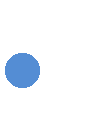   iemand die alleen of samen met anderen al dan niet in opdracht een zeer uitzonderlijke prestatie heeft verricht. Kampioenschappen  Wanneer een team van v.v. Vroomshoopse Boys kampioen kan worden, is er bij de kampioenswedstrijd van een seniorenteam tenminste één lid van het hoofdbestuur aanwezig. Betreft het een junioren- of pupillenteam dan is daarbij tenminste één lid van de jeugdcommissie aanwezig.  Wanneer een team daadwerkelijk kampioen geworden is, vindt er overleg plaats over de festiviteiten rondom het kampioenschap.  							Bij een kampioenschap van seniorenteams zijn tijdens het overleg de volgende “commissies” vertegenwoordigd: dagelijks bestuur; PR commissieactiviteitencommissie;kantinecommissie; trainers en leiders. Kampioenschap jeugdIndien jeugdteam een kampioenswedstrijd speelt is daarbij altijd een JC lid aanwezig. Indien het team kampioen wordt gaat het JC lid dit team feliciteren en houdt zo mogelijk een korte toespraak. Het Kampioensteam kan na afloop van de wedstrijd in de kantine plaatsnemen en krijgt traktaties aangeboden. Deze zaken zijn vooraf al geregeld met beheerd(s)ter van de kantine. JC zorgt tevens voor een publicatie , met foto en wedstrijdverslag, op de website.In de besluitenlijst van het hoofdbestuur is vastgelegd welke bedragen beschikbaar worden gesteld voor de kosten van de festiviteiten. Actielijst Wanneer er een kampioenschap wordt behaald, dienen de volgende acties uitgevoerd te worden: delegatie (jeugd)bestuur woont kampioenswedstrijd bij; uitnodigingen voor de genodigden; de kampioensfoto wordt geplaatst in het clubblad.JC plaatst artikel op website.JC stemt af met beheer kantine.De huldiging van het jeugdteam geschiedt normaliter op de Boys Familiedag. De trainers en leiders krijgen dan een bos bloemen aangeboden. Spelers, trainers en leiders ontvangen hun medaille en de kampioensfoto.  Voorzitter JC houdt een korte speech. de teams krijgen na afloop van de huldiging een "Zegetocht" door Vroomshoop aangeboden.			Actielijst bij huldiging familiedag.bloemen, trainers en leiderstoespraakmedaillesfoto'sregelen Bellotrein of vrachtwagen. Protocol bij Overlijden ProcedureKrijgt een van de bestuursleden bericht van overlijden van een bestuurslid, een erelid, een lid of een familielid van een van de leden (partner van een lid, vader, moeder of kind uit het gezin van een jeugdlid) een vrijwilliger of een sponsor van v.v. Vroomshoopse Boys, of verneemt hij/zij op een andere wijze van het overlijden van een van bovengenoemde personen, dan neemt hij/zij direct contact op met de secretaris.De secretaris informeert de andere leden van het bestuur, waarna het bestuur gezamenlijk besluit op welke wijze,,, handelend volgens het protocol, de vereniging hierop zal reageren.Bij het overlijden van een bestuurslid of (ere)lid zullen de leden van de vereniging door middel van informatie op de site op de hoogte worden gebracht. De secretaris en bestuurslid PR zorgen hiervoor. Hierbij zal de site op "zwart" gezet worden tot na de begrafenis/crematie. De secretaris/ het bestuurslid PR zorgen bij het overlijden van bestuursleden en (ere)leden voor een rouwadvertentie in De Veenstreek/De Sallander: zo mogelijk gelijk met de familie.De secretaris stuurt aan de familie bij alle onder A. genoemde betrokkenen van v.v. Vroomshoopse Boys een condoleancekaart, waarbij hij/zij namens het bestuur zijn of haar medeleven uitspreekt.(Een vertegenwoordiging van) het bestuur bezoekt de rouwdienst/gaat condoleren bij het overlijden van een bestuurslid, een erelid of lid.In geval van afgelasting van wedstrijden zal de secretaris in overleg met de wedstrijdsecretaris zo snel mogelijk de KNVB, de betreffende vereniging(en) en de leiders van onze teams op de hoogte stellen.In geval van een minuut stilte ter nagedachtenis van de overledene neemt de wedstrijdsecretaris contact op met de leider en/of aanvoerder van het elftal en wordt door hem geregeld dat de leider/aanvoerder van de tegenstander en de scheidsrechter(s) worden geïnformeerd.  In het geval van overlijden van een bestuurslid, een erelid, een lid of een familielid van een van de leden (partner van een lid, vader, moeder of kind uit het gezin van een jeugdlid) wordt op de eerstvolgende wedstrijddag de vlag bij de ingang halfstok gehangen.In het geval van overlijden van een bestuurslid, een erelid of een lid draagt het bestuurslid PR zorg voor een "In memoriam" op de site en in het clubblad.Situaties en gevolgen voor wedstrijden.Bij het overlijden van een bestuurslid wordt bij alle eerstvolgende thuiswedstrijden een minuut stilte gehouden ter nagedachtenis aan de overledene. Bij het eerste elftal wordt -ook als dit  een uitwedstrijd is- een minuut stilte gehouden en speelt het team met een rouwband.Bij het overlijden van een erelid wordt er bij alle eerstvolgende thuiswedstrijden een minuut stilte gehouden ter nagedachtenis aan de overledene. Bij het eerste elftal wordt bij de eerstvolgende thuiswedstrijd een minuut stilte gehouden en speelt het team met rouwband.Bij het overlijden van een spelend lid wordt in overleg met de nabestaanden en de leiding van het betreffende team de daaropvolgende wedstrijd(en) van het betreffende team tot en met het weekend afgelast. Bij alle eerstvolgende thuiswedstrijden wordt een minuut stilte gehouden ter nagedachtenis aan de overledene. Bij het betreffende team wordt bij de eerstvolgende wedstrijd -ook als dit een uitwedstrijd is- een minuut stilte gehouden en speelt het betreffende team met een rouwband.Bij het overlijden van de partner van een actieve speler wordt in overleg met de nabestaanden en de leiding van het elftal de daaropvolgende wedstrijd van het elftal van de speler afgelast. Bij het betreffende elftal wordt bij de eerstvolgende wedstrijd -ook als dit een uitwedstrijd is- een minuut stilte gehouden en speelt het betreffende team met een rouwband. Waar nodig is er overleg met de KNVB.Bij het overlijden van een familielid, zijnde vader, moeder of een van de kinderen uit een gezin, worden de wedstrijden van het betreffende team volgend op het bericht van overlijden tot en met het daarop volgend weekend afgelast. Bij het betreffende team wordt bij de eerstvolgende wedstrijd - ook als dit een uitwedstrijd is- een minuut stilte gehouden en speelt het betreffende team met rouwband.Bij het overlijden van een actief lid, zijnde een niet actieve speler/speelster wordt een minuut stilte gehouden bij alle daaropvolgende thuiswedstrijden. Het eerste elftal speelt met rouwbanden.							50Bij het overlijden van overige leden wordt een minuut stilte gehouden bij de eerstvolgende thuiswedstrijd van het eerste elftal.Bij het overlijden van een sponsor wordt bij het door deze sponsor gesponsorde team bij de eerstvolgende wedstrijd - ook als dit een uitwedstrijd- een minuut stilte gehouden en speelt het betreffende team met rouwband.Bij een sterfgeval op het sportpark worden alle die dag nog te spelen wedstrijden afgelast, ongeacht of er sprake is van een lid.In bijzondere gevallen en bij twijfel neemt het bestuur contact op met de KNVB en komt vervolgens tot een besluit.In alle situaties kan het bestuur - in overleg met de nabestaanden van de overledene- aanvullende maatregelen nemen.Ten slotte is het van groot belang dat het actieve lid, dat een familielid heeft verloren, daarna goed wordt opgevangen en dat de leider, eventueel een bestuurslid met de groep/het team bij de eerste keer van samenkomst eeen gesprek heeft ter verwerking van het proces. Goede aandacht voor en begeleiding van het lid en eventueel de groep, is van groot belang. 4 mei  Voetbalvereniging Vroomshoopse Boys respecteert de herdenking van zij die vielen tijdens de tweede Wereldoorlog en tijdens vredesmissies van het Koninkrijk der Nederlanden. Daarom worden er op de dag van de nationale dodenherdenking (4 mei) noch op de voetbalvelden noch in het clubhuis activiteiten georganiseerd.  Huwelijken en geboortes Bij een huwelijk of een huwelijksjubileum van leden van de voetbalvereniging brengt een delegatie van het bestuur, wanneer zij daartoe zijn uitgenodigd, een bezoek aan de receptie van het bruidspaar. Wanneer het betreffende lid ook jeugdleider of jeugdtrainer is brengt ook een delegatie van het jeugdbestuur een bezoek aan de receptie. Het jeugdbestuur zorgt er ook voor dat het team waarvan het lid leider of trainer is, een erehaag vormt bij het gemeentehuis en/of de kerk.  In de besluitenlijst van het hoofdbestuur zijn bedragen opgenomen, die als cadeau namens de vereniging aan het bruidspaar wordt overhandigd.  Bij een geboorte van een zoon of dochter bij leden van de voetbalvereniging, brengt een delegatie van het bestuur, wanneer de vereniging een geboortekaartje heeft ontvangen, een kraambezoek aan de ouders. In de besluitenlijst van het hoofdbestuur zijn bedragen opgenomen, die als cadeau namens de vereniging aan de ouders wordt overhandigd.   Recepties andere verenigingen In geval van officiële uitnodigingen voor recepties door andere verenigingen wordt de volgende werkwijze gehanteerd: Naar aanleiding van elke uitnodiging van verenigingen binnen de Gemeente Twenterand wordt een bezoek in overweging genomen. Per situatie wordt hierover een beslissing genomen. In geval geen gevolg wordt gegeven aan de uitnodiging, volgt een schriftelijke felicitatie. Na een uitnodiging naar aanleiding van een kampioenschap van een voetbalvereniging wordt alleen de vereniging spelend in dezelfde klasse als het 1e elftal van onze vereniging in overweging genomen. Per situatie wordt hierover een beslissing genomen. In geval geen gevolg wordt gegeven aan de uitnodiging, volgt een schriftelijke felicitatie. in alle overige situaties wordt volstaan met een schriftelijke felicitatie. In de besluitenlijst van het hoofdbestuur zijn bedragen opgenomen, die als cadeau namens de vereniging aan de andere vereniging kan worden gegeven.   UITVOERING, BEWAKING EN EVALUATIE VERENIGINGSPLAN Uitvoering verenigingsplan Net zoals bij de uitvoering van de andere beleidsaangelegenheden berust de verantwoordelijkheid voor de uitvoering van het verenigingsplan bij het hoofdbestuur. Het hoofdbestuur delegeert de uitvoering van de verschillende onderdelen van het verenigingsplan naar de commissies en werkgroepen. Het hoofdbestuur blijft echter te allen tijde verantwoordelijk voor de beleidsbeslissingen. De statuten bepalen in dezen welke bevoegdheden zonder meer aan de ledenvergadering en aan het hoofdbestuur toebehoren. Het bestuur bepaalt de wijze van communiceren met de verschillende doelgroepen en is, direct of indirect, eindverantwoordelijk voor de wijze van communiceren, dus ook over het communiceren over het verenigingsplan. Het is belangrijk dat een ieder zich hiervan bewust is. Niet alleen de bestuursleden, maar iedereen die namens of over de vereniging communiceert. Een negatieve houding heeft gevolgen voor de vereniging c.q. voor bepaalde doelgroepen. Het bestuur vergroot de betrokkenheid door de doelgroepen op de hoogte te stellen van wat er binnen de vereniging speelt dan wel gaat spelen. Dit kan een informeel karakter hebben; het brengen van algemeen nieuws. Maar het kan ook een formele boodschap zijn: het naleven van afspraken en regels. 							52Het is van cruciaal belang dat er op een eenduidige wijze wordt gecommuniceerd. Het bestuur spreekt met één mond! Bewaking verenigingsplan Wil het verenigingsplan van enige waarde zijn dan is het belangrijk dat er binnen de vereniging volgens het verenigingsplan gehandeld wordt. Het hoofdbestuur is het belangrijkste orgaan binnen de vereniging om dit te bewaken. Mocht het hoofdbestuur constateren dat er in strijd met het verenigingsplan wordt gehandeld, dan zal de betreffende commissie hiervan op de hoogte worden gebracht met het verzoek om het een en ander waar mogelijk te corrigeren. Het streven is om in de geest van het verenigingsplan te handelen en NIET volgens de letter van het verenigingsplan. Hiermee wordt bedoeld dat het verenigingsplan geen wet van meden en perzen is. Het is meer een leidraad hoe er binnen Vroomshoopse Boys wordt gehandeld. Wanneer het hoofdbestuur van mening is dat het handelen tot een beleidslijn kan worden verheven, dan zorgt zij er voor dat het verenigingsplan wordt gewijzigd.  Jaarlijkse Evaluatie De eindverantwoordelijkheid voor het up to date houden van het verenigingsplan ligt bij het hoofdbestuur. Daartoe dient het plan periodiek (Jaarlijks voor de Algemene Ledenvergadering van September) te worden geëvalueerd. Het betreffende bestuurslid zal voor uitvoering hiervan een beroep doen op de verschillende commissies met hun verschillende expertise. Het bestuurslid rapporteert de resultaten aan het hoofdbestuur. Inhoudelijke wijzigingen binnen het verenigingsplan dienen ter goedkeuring aan de Algemene Ledenvergadering te worden voorgelegd. BIJLAGE A: FAIR PLAY BELEID Doel Het doel van het Fair Play-beleid van de voetbalvereniging Vroomshoopse Boys is door middel van “Fair Play” het speelgenot en het plezier in het beoefenen van de voetbalsport te optimaliseren. Belangrijk hierbij is, dat we uitgaan van respect voor de tegenstander (spelers, begeleiding en supporters) en het arbitrale trio en het stimuleren van positieve normen en waarden in de voetbalsport. Het invulling geven aan dit Fair Play-beleid betekent vanzelfsprekend het terugdringen van het aantal gele- en rode kaarten en het voorkomen van excessen bij wedstrijden van teams van Vroomshoopse Boys. Uitgangspunten Bij het Fair Play-beleid van Vroomshoopse Boys hanteren we de volgende uitgangspunten: we veroordelen verbaal en fysiek geweld op en rond de voetbalvelden;  we zorgen voor onpartijdige, eventueel gediplomeerde clubscheidsrechters, die binnen onze club dezelfde status hebben als officiële scheidsrechters. Dit houdt in: toepassing van gele- en rode kaarten, alsmede de hieruit voortvloeiende opstelling tot rapportage; we zorgen voor naleving van de reglementen; we zorgen voor een goede ontvangst van scheidsrechters, assistent scheidsrechters, tegenstanders en supporters;  in wedstrijden met teams van Vroomshoopse Boys spelen alleen speelgerechtigde spelers. we verwijzen in voorkomende gevallen naar het opgestelde Fair Play-beleid van Vroomshoopse Boys;  bij ontoelaatbare gedragingen hanteren we onze voor de vereniging geldende strafnormen als genoemd in het Fair Play-beleid, die geheel los staan van mogelijk door de KNVB op te leggen straffen;  we maken het doel van ons Fair Play-beleid bekend en dragen ons beleid uit aan alle spelers en aan alle kaderleden. Via deze kaderleden zal het Fair Play-beleid verder in de club, dus bij de leden bekend gemaakt moeten worden. We zullen het Fair Play-beleid frequent aan de orde stellen in het clubblad, op onze website, op jaarlijkse kaderbijeenkomsten; en 				 we stimuleren als club het volgen van diverse kadercursussen en besteden ook speciale aandacht aan het bijbrengen van positieve waarden en normen bij onze jeugdleden. Uitvoeringsplan Vroomshoopse Boys De KNVB heeft een harder beleid ontwikkeld om excessen in en rond de voetbalvelden in te dammen. Zij treedt momenteel hard op tegen voetbalverenigingen waar molestaties van scheidrechters, discriminatie, spelverruwing en verbaal of fysiek geweld plaatsvinden. De straffen, die de KNVB daarbij oplegt zijn niet mis en variëren van zware schorsingen, fikse geldboetes, het in mindering brengen van wedstrijdpunten, een speelverbod voor alle teams van een vereniging in een weekend, het terugzetten van teams naar een lagere klasse tot in het ergste geval het royeren van een vereniging. Het bestuur van Vroomshoopse Boys staat volledig achter dit beleid en heeft dan ook besloten om bij het aantreffen en signaleren van genoemde excessen binnen de vereniging eveneens op te treden en passende straffen op te leggen vooruitlopend op de maatregelen van de KNVB. Er zal adequaat worden opgetreden tegen leden (trainers, leiders, spelers, niet-spelende leden, ondersteunende leden etc.), ouders en supporters, die door onsportief gedrag de goede naam van Vroomshoopse Boys in diskrediet brengen. Ook bij vernielingen in en rond onze en/of andere accommodaties zullen verregaande maatregelen worden genomen en de kosten worden op de daders verhaald. Vanzelfsprekend hoopt het bestuur, dat het zover niet hoeft te komen. Ga altijd uit van Fair Play en probeer elkaar te corrigeren wanneer zaken dreigen mis te gaan. Wijs elkaar daarbij op de consequenties en gevolgen van negatief c.q. onsportief gedrag. Met name op trainers en leiders wordt een beroep gedaan om bij dreigende situaties in het veld tijdig in te grijpen en bijvoorbeeld spelers te wisselen om zo escalatie te voorkomen. Algemene richtlijnen Ingeval door een lid een feit wordt gepleegd als omschreven in Hoofdstuk 5., onder A. tot en met I., zal wegens de strijdigheid van dit feit met het Fair Play-beleid, dan wel wegens de aantasting van de eer, het aanzien of de goede naam van de vereniging of haar organen, dan wel wegens het toebrengen van (financiële) schade aan de vereniging, door het bestuur een straf worden opgelegd zoals telkens nader in Hoofdstuk 5., onder A. tot en met I., is aangegeven. Bij vermelding van het gepleegde feit op het wedstrijdformulier wordt de door het desbetreffende lid op te maken schriftelijke verklaring in het kader van de ten opzichte van de KNVB verplichte rapportage, aangemerkt als het gevoerde verweer; ingeval het lid nalaat de hiervoor bedoelde schriftelijke verklaring af te leggen, wordt hij geacht af te zien van het voeren van verweer. Onder KNVB-straf als bedoeld in Hoofdstuk 5., onder A. tot en met D., wordt verstaan de in eerste aanleg door de Tuchtcommissie van de KNVB dan wel in beroep door de Commissie van Beroep, aan de speler opgelegde straf. De door het bestuur op te leggen straf sluit in de gevallen als bedoeld in Hoofdstuk 5., onder A. tot en met D., onmiddellijk aan op de KNVB-straf. De door de KNVB aan de vereniging in rekening gebrachte boete en/of kosten wegens behandeling van een strafzaak, dienen door het lid dat deze boete en/of kosten heeft veroorzaakt, op eerste aanzegging van de penningmeester te worden vergoed binnen de daarbij gestelde termijn. Ingeval van niet of niet-tijdige betaling is het lid uitgesloten van het deelnemen aan alle verenigingsactiviteiten. In alle overige gevallen als bedoeld in Hoofdstuk 5., onder E. tot met I., zal het lid schriftelijk door het bestuur in staat van beschuldiging worden gesteld onder mededeling, dat binnen een week na dagtekening van de brief schriftelijk verweer kan worden gevoerd; ingeval het lid nalaat binnen de gestelde termijn te reageren wordt hij geacht af te zien van het voeren van verweer. Het lid kan een verzoek indienen om te worden gehoord ter zake van het ten laste gelegde feit. Het bestuur neemt ter zake van tenlasteleggingen als bedoeld in Hoofdstuk 5., onder E. tot met I., uiterlijk binnen veertien dagen na verloop van de verweertermijn dan wel de mondelinge behandeling, een beslissing omtrent het al dan niet opleggen van een straf, de hoogte daarvan en de ingangsdatum. Tegen een volgens het bepaalde in Hoofdstuk 5. onder E. tot met I. opgelegde straf staat geen beroep open. Bij recidive, verzwarende dan wel verzachtende omstandigheden, kan het bestuur bij zich voordoende bijzondere omstandigheden afwijken van de strafmaat als aangegeven in  Hoofdstuk 5. 10. 	Het Fair Play-beleid treedt in werking met ingang van 12 september 2007. Gepleegde feiten en bijbehorende straffen Beledigen, discrimineren en bedreigen van de scheidsrechter en/of assistent-scheidsrechter. Straf: Eerste keer:  één extra wedstrijd aansluitend op de KNVB-straf . Tweede keer: twee extra wedstrijden aansluitend op de KNVB-straf .	 	 	 Trappen, spugen, slaan van de scheidsrechter en/of assistent-scheidsrechter. Straf: Eerste keer:  	KNVB-straf + schorsing van een half jaar. Tweede keer:  uitsluiting van deelname aan alle verenigingsactiviteiten totdat is beslist op het voorstel aan de algemene ledenvergadering tot royement .		Beledigen, discrimineren en bedreigen van een tegenstander. Straf: Eerste keer: één extra wedstrijd aansluitend op de KNVB-straf .Tweede keer: twee extra wedstrijden aansluitend op de KNVB-straf .Trappen, spugen, slaan van een tegenstander. Straf: Eerste keer: één extra wedstrijd aansluitend op de KNVB-straf. Tweede keer: twee extra wedstrijden aansluitend op de KNVB-straf. Derde keer: uitsluiting van deelname aan alle verenigingsactiviteiten totdat is beslist op het voorstel aan de algemene ledenvergadering tot royement. Discrimineren, pesten en bedreigen van een medespeler voor, tijdens of na de training of wedstrijd. Straf: Eerste keer: berisping, ontzegging  training en schorsing van één bindende wedstrijd. Tweede keer: berisping, ontzegging training en schorsing van twee bindende wedstrijden.  Trappen, spugen en slaan van een medespeler voor, tijdens of na de training of wedstrijd.  Straf: 	Eerste keer: 	schorsing van maximaal 5 bindende wedstrijden. Tweede keer: schorsing van een half jaar. Derde keer: uitsluiting van deelname aan alle verenigingsactiviteiten totdat is beslist op het voorstel aan de algemene ledenvergadering tot royement.  Plegen van vernielingen in, aan en rondom de accommodatie van Vroomshoopse Boys of van de tegenpartij. Straf: Eerste keer: schorsing van een half jaar en eventueel onder  begeleiding stellen van HALT en betaling van de kosten .Tweede keer: uitsluiting van deelname aan alle verenigingsactiviteiten totdat is beslist op het voorstel aan de algemene ledenvergadering tot royement .Plegen van diefstal in en rond de accommodatie van  Vroomshoopse Boys of van de tegenpartij . Eerste keer: schorsing van een half jaar en eventueel onder begeleiding stellen van HALT en betaling van de kosten. Tweede keer: uitsluiting van deelname aan alle verenigingsactiviteiten totdat is beslist op het voorstel aan de algemene ledenvergadering tot royementrsPlegen van diefstal in en rond de accommodatie van  Vroomshoopse Boys of   van de tegenpartij :Door jeugdleden  teams D t/m F . Straf  Eerste keer:   schorsing voor de duur van 3 maand eventueel onder begeleiding stellen van HALT en betaling van de kosten . Straf:  Tweede keer: uitsluiting van deelname aan alle verenigingsactiviteiten totdat is beslist op het voorstel aan de  algemene ledenvergadering tot royement Wangedrag tegen (bestuurs)leden en/of medewerkers en/of overige betrokkenen van de eigen vereniging dan wel van de tegenstander, alsmede jegens scheidsrechter en/of assistent-scheidsrechter. Straf: Afhankelijk van de aard van de misdraging door het bestuur vast te stellen. Functie Omschrijving Voorzitter Algemene leiding vereniging, Voorzitter hoofdbestuur en de Algemene Leden Vergadering. Accommodatiecommissie, Consul.  Secretaris Secretariaat: Verslaglegging bestuursvergaderingen en algemene ledenvergaderingen. Penningmeester Financiële administratie: begroting, boekhouding, verplichtingen- en budgetbewaking en kasbeheer. Financiële commissie, Ledenadministratie, Kaartverkoop. Algemene Zaken EHBO-post, Activiteiten commissie, Vrijwilligers Commissie, Bestuursondersteuning. Scheidsrechterscommissie. SfeercommissieVoorzitter Jeugdcommissie Algemene leiding Jeugdcommissie, Commissie wedstrijdzaken (jeugd) Bestuurslid CommercieSupportersvereniging, Sponsorcommissie,   Technische Zaken Technische Commissie, Seniorencommissie, Commissie wedstrijdzaken (Senioren). Bestuurslid PRClubbladcommissie, Kabelkrant, Website, Contacten met de media. Presentatiegids.Verwijzing Bestuur/commissie/overig Functienaam 1.1. Hoofdbestuur Voorzitter (lid dagelijks bestuur) 1.2. Hoofdbestuur Secretaris (lid dagelijks bestuur) 1.3. Hoofdbestuur Penningmeester (lid dagelijks bestuur) 1.4. Hoofdbestuur Bestuurslid Algemene Zaken  1.5. Hoofdbestuur Voorzitter Jeugdcommissie 1.6. Hoofdbestuur Bestuurslid Commercie/ 1.7. Hoofdbestuur Bestuurslid PR  1.8 Hoofdbestuur Voorzitter Technische Commissie 2.1. Technische Commissie Hoofdtrainer 2.2. Technische Commissie Assistent trainer A-selectie 2.3. Technische Commissie Trainer-coach B-selectie 2.4. Technische Commissie Technisch Coördinator  2.5. Technische Commissie Verzorger 2.6. Technische CommissieHoofd Opleidingen2.7 Technische CommissieNotulist3.1. Seniorencommissie Voorzitter 3.2. Seniorencommissie Teammanager 3.3. Seniorencommissie Leider 4.1 Jeugdcommissie bestuurslid jeugd/voorzitter jeugdcommissie 4.2. Jeugdcommissie Secretaris jeugdcommissie 4.3. Jeugdcommissie Penningmeester jeugdcommissie 4.4 Jeugdcommissie Groepshoofd A-junioren 4.5 Jeugdcommissie Groepshoofd B-junioren 4.6 Jeugdcommissie Groepshoofd C-junioren 4.7 Jeugdcommissie Groepshoofd D-pupillen 4.8 Jeugdcommissie Groepshoofd E-pupillen 4.9. Jeugdcommissie Groepshoofd F-pupillen 4.10. Jeugdcommissie Jeugdleider 4.11. Jeugdcommissie Jeugdtrainer 4.12. Jeugdcommissie Pupillencoördinator 4.13. Jeugdcommissie Juniorencoördinator 4.14. Jeugdcommissie Clubscheidsrechter junioren en pupillen 4.15. Jeugdcommissie Algemeen Adjunct 4.16 Jeugdcommissie Scout jeugd 5.1. Commissie wedstrijdzaken Wedstrijdzakensenioren 5.2. Commissie wedstrijdzaken Scheidsrechterszaken 5.3. Commissie wedstrijdzaken Clubscheidsrechter senioren 5.4 Commissie wedstrijdzaken Wedstrijdsecretaris junioren 5.5. Commissie wedstrijdzaken Wedstrijdzaken toernooien 5.6. Commissie wedstrijdzaken Wedstrijdzaken pupillen 5.7. Commissie wedstrijdzaken Lid kleedkamerindeling  5.8 Commissie wedstrijdzaken Lid Uitslagen  6.1.  Financiële commissie lid Financiële commissie7.1. Bestuurslid PR communicatieverzorger 7.2. Bestuurslid PR Fotograaf 7.3. Bestuurslid PR Clubbladredactie.74. Bestuurslid PR Clubbladbezorgers7.5. Bestuurslid PR Webmaster8.1SponsorcommissieWerving clubbladadvertenties8.2 SponsorcommissieWerving reclamebordsponsors 8.3 Sponsorcommissie Verzorger programmaboekje 8.4Sponsorcommissie  Kledingactiviteiten8.5 Sponsorcommissie Wasvrouw/wasman 8.6 Sponsorcommissie  Opstellers informatieboekje9.1 Accommodatiecommissie Onderhoud terreinen9.2 Accommodatiecommissie Onderhoud schilderwerk9.3. Accommodatiecommissie Onderhoud kleedkamers10.1 Supportersvereniging  Voorzitter supportersvereniging10.2Supportersvereniging Secretaris supportersvereniging 10.3. Supportersvereniging Penningmeester supportersvereniging 10.4. Supportersvereniging Bezetting geluidscabine11.1. Diversen Vrijwilligerscoördinator 11.2. Diversen Activiteitencommissie 11.3. Diversen Ledenadministratie 11.4. Diversen Kantinebeheerder 11.5. Diversen Barmedewerker 11.6. Diversen Gastvrouw bestuurskamer 11.7. Diversen Kaartverkoper 11.8 Diversen Lid kascommissie 12.1Alg. ZakenZaterdagmorgen/-middag man/vrouwAard bespreking  Initiatief nemer Deelnemers Frequentie planning Algemene ledenvergadering Secretaris Leden VV. Vrh. Boys 2x per jaar Bestuursvergadering  Secretaris Bestuursleden maandelijks Vergadering DB Technische Commissie Secretaris DB Leden DB 2-wekelijks Afstemming elftalindeling TC Leiders senioren elftallen Wekelijks Donderdagavond Contractbesprekingen en voortgangsgesprekken betaald kader Bestuurslid TC Leden Technische Commissie 2x per jaar Start november Start April Voortgangsgesprekken Bestuurslid TC Leden Technische 2x per jaar vrijwilligerskader Commissie Start november Start april Bespreking met spelersraad Bestuurslid TC TC en spelersraad 2x per jaar November en April Bespreking leiders recreatie elftallen Bestuurslid TC Bestuurslid TC en elftalleiders 4x Start September Indeling selecties, elftallen Bestuurslid TC Dagelijks Bestuur TC en trainers 2x December en April  